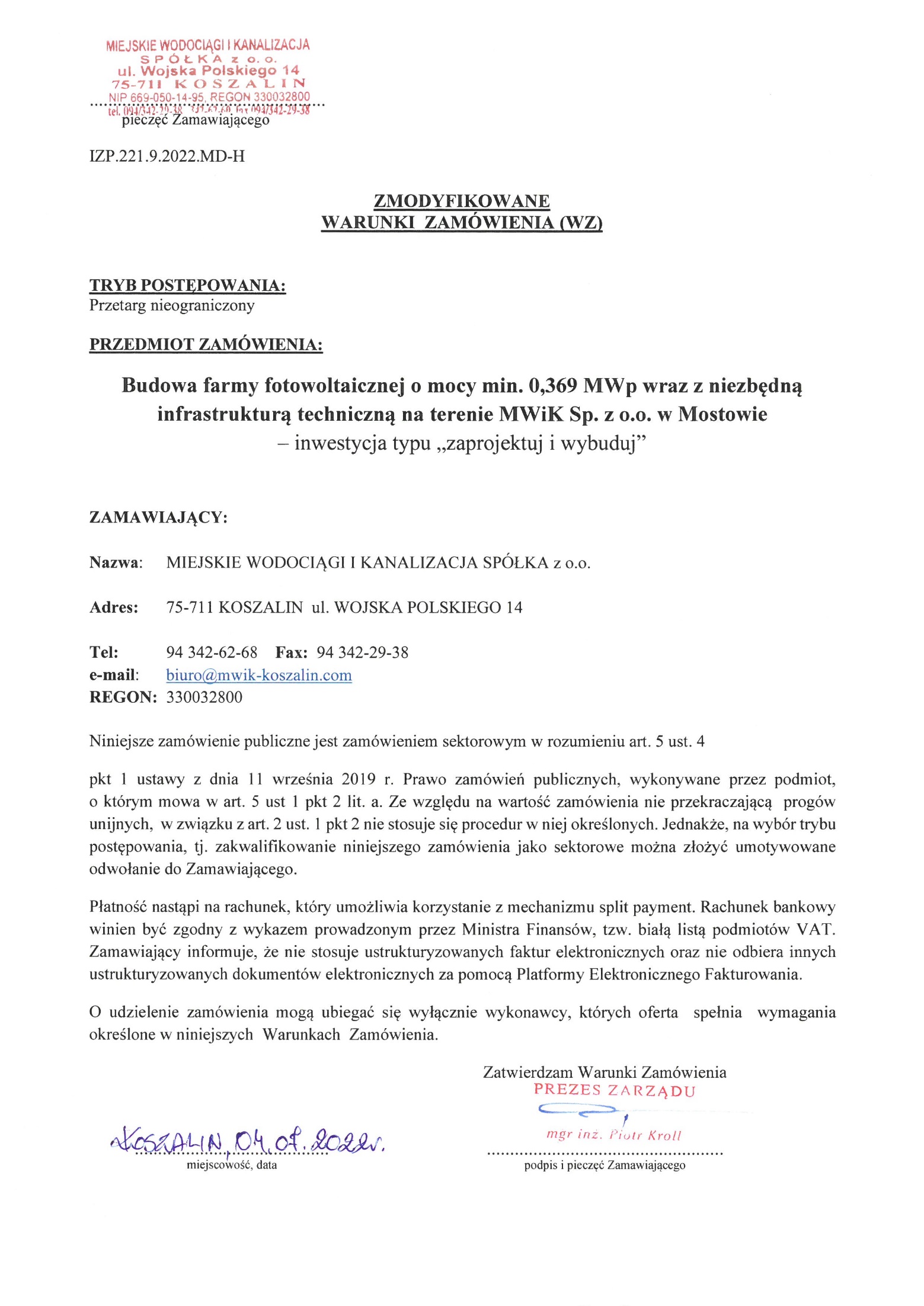 ...................................................       pieczęć ZamawiającegoIZP.221.9.2022.MD-HZMODYFIKOWANE WARUNKI  ZAMÓWIENIA (WZ)TRYB POSTĘPOWANIA:       Przetarg nieograniczony PRZEDMIOT ZAMÓWIENIA:Budowa farmy fotowoltaicznej o mocy min. 0,369 MWp wraz z niezbędną infrastrukturą techniczną na terenie MWiK Sp. z o.o. w Mostowie – inwestycja typu „zaprojektuj i wybuduj”ZAMAWIAJĄCY:Nazwa: 	MIEJSKIE WODOCIĄGI I KANALIZACJA SPÓŁKA z o.o.Adres:	75-711 KOSZALIN  ul. WOJSKA POLSKIEGO 14Tel:	94 342-62-68    Fax:  94 342-29-38e-mail:	biuro@mwik-koszalin.comREGON:	330032800Niniejsze zamówienie publiczne jest zamówieniem sektorowym w rozumieniu art. 5 ust. 4 pkt 1 ustawy z dnia 11 września 2019 r. Prawo zamówień publicznych, wykonywane przez podmiot, 
o którym mowa w art. 5 ust 1 pkt 2 lit. a. Ze względu na wartość zamówienia nie przekraczającą  progów unijnych,  w związku z art. 2 ust. 1 pkt 2 nie stosuje się procedur w niej określonych. Jednakże, na wybór trybu postępowania, tj. zakwalifikowanie niniejszego zamówienia jako sektorowe można złożyć umotywowane odwołanie do Zamawiającego.Płatność nastąpi na rachunek, który umożliwia korzystanie z mechanizmu split payment. Rachunek bankowy winien być zgodny z wykazem prowadzonym przez Ministra Finansów, tzw. białą listą podmiotów VAT. Zamawiający informuje, że nie stosuje ustrukturyzowanych faktur elektronicznych oraz nie odbiera innych ustrukturyzowanych dokumentów elektronicznych za pomocą Platformy Elektronicznego Fakturowania.                                                    O udzielenie zamówienia mogą ubiegać się wyłącznie wykonawcy, których oferta  spełnia  wymagania określone w niniejszych  Warunkach  Zamówienia.	Zatwierdzam Warunki Zamówienia	..........................................	...................................................      	miejscowość, data	podpis i pieczęć ZamawiającegoZAMAWIAJĄCY:Miejskie Wodociągi i Kanalizacja Spółka z o.o. z siedzibą w Koszalinie przy ul. Wojska Polskiego 14 tel./fax.   94 342 62 68, 342 29 38TRYB UDZIELENIA ZAMÓWIENIAPrzetarg nieograniczony. Niniejsze zamówienie publiczne jest zamówieniem sektorowym w rozumieniu art. 5 ust. 4 pkt 1 ustawy z dnia 11 września 2019 r. Prawo zamówień publicznych, wykonywane przez podmiot, o którym mowa w art. 5 ust 1 pkt 2 lit. a. Ze względu na wartość zamówienia nie przekraczającą  progów unijnych,  
w związku z art. 2 ust. 1 pkt 2 nie stosuje się procedur w niej określonych. Postępowanie o udzielenie zamówienia prowadzone jest zgodnie z Regulaminem zamówień sektorowych Miejskich Wodociągów 
i Kanalizacji Sp. z o.o. w Koszalinie.Zamawiający przewiduje możliwość zastosowania procedury określonej w dyspozycji art. 44 Regulaminu zamówień sektorowych Miejskich Wodociągów i Kanalizacji Sp. z o.o. w Koszalinie tzn. Zamawiający najpierw dokona oceny ofert, a następnie zbada, czy wykonawca, którego oferta została oceniona jako najkorzystniejsza, nie podlega wykluczeniu oraz spełnia warunki udziału w postępowaniu.OPIS PRZEDMIOTU ZAMÓWIENIA:3.1. Przedmiot zamówieniaPrzedmiotem zamówienia jest:Budowa farmy fotowoltaicznej o mocy min. 0,369 MWp wraz z niezbędną infrastrukturą techniczną na terenie MWiK Sp. z o.o. w Mostowie.Wspólny Słownik Zamówień:Zamówienie obejmuje:Zaprojektowanie, uzyskanie niezbędnych decyzji administracyjnych, montaż, uruchomienie, wykonanie pomiarów końcowych, opracowanie dokumentacji powykonawczej oraz uzyskanie pozwolenia na użytkowanie instalacji fotowoltaicznej o mocy min. 369,15 kWp, która będzie przyłączona do istniejącej stacji transformatorowej znajdującej się na terenie Zakładu. Energia elektryczna wytworzona przez farmę fotowoltaiczną będzie wprowadzona do wewnętrznej instalacji Zakładu i będzie wykorzystywana w całości na potrzeby zasilania obiektów MWiK w Mostowie w trybie Autoproducenta – z blokadą wprowadzania energii do sieci dystrybucyjnej Energa – Operator.Instalacja zostanie wykonana przy użyciu monokrystalicznych modułów fotowoltaicznych z ogniwami M10, 9-busbar Half-Cut Cell (bifacial) o mocy nie mniejszej niż 535 Wp każdy.Zestawienie właściwości funkcjonalno - użytkowych instalacji fotowoltaicznejInstalacja fotowoltaiczna będzie zbudowana z następujących komponentów: modułów fotowoltaicznych o mocy nie mniejszej niż 535 Wp, falowników fotowoltaicznych o mocy 100 kW – 3kpl (+20 kW / -5 kW) oraz 50 kW +/- 5 kW – 1 kpl., konstrukcji wsporczej, okablowania strony AC oraz DC, zabezpieczeń strony AC oraz DC, kompletnej instalacji przyłączeniowej, kompletnej stacji pogodowej, informatycznego systemu sterowania i nadzoru eksploatacyjnego, niezbędnych układów pomiarowych, układów zabezpieczeniowych, sygnalizacyjnych, automatyki EAZ oraz urządzeń wymaganych i wskazanych w warunkach przyłączenia Energa -Operator. Wymagania zamawiającego w zakresie poszczególnych komponentów określono w  Programie Funkcjonalno – Użytkowym.W ramach projektu wykonana instalacja fotowoltaiczna o mocy 369,15 kWp będzie generować rocznie do sieci zakładowej zasilającej obiekty MWiK tj. Ujęcia i Stację Uzdatniania Wody w Mostowie, co najmniej 383,974 MWh energii elektrycznej.Praca w trybie Autoproducenta, w związku z jej charakterem, musi być płynnie optymalizowana do obciążenia w celu maksymalnego wykorzystania wytworzonej energii w instalacji zakładowej i minimalizowania lub wyeliminowania strat związanych z szybkością sterowania wydajnością źródła wytwórczego, a w przypadku osiągnięcia parametru brzegowego praca ta musi być wstrzymana poprzez zadziałanie zabezpieczeń odcinających źródło wytwórcze. Wymaga się zastosowania silnie optymalizujących algorytmów sterowania w celu maksymalnego wykorzystania energii OZE.3.1.2. 	Wymagania uzupełniające do Programu Funkcjonalno-UżytkowegoTeren przeznaczony bezpośrednio pod budowę farmy fotowoltaicznej znajduje się w granicach działki o numerze 350/10, obręb 0078 Kopanino w miejscowości Mostowo gmina Manowo. Teren ten obejmuje powierzchnię 0.3867 ha. Do terenu, na którym planowana jest instalacja fotowoltaiczna prowadzi droga asfaltowa. Pozostała infrastruktura należąca do budowanej farmy fotowoltaicznej tj. linie kablowe zasilające i stacja rozdzielcza transformatorowa T4 wskazana jako punkt przyłączenia generatora do sieci zakładowej, będzie zabudowana w obszarze działki nr 414/1, obręb 0078 Kopanino. Jednocześnie pod budowę odcinka linii zasilającej przewidziano i zabezpieczono obszar działki nr 350/9 i 350/21 oraz 350/18, obręb 0078 Kopanino.Obiekty wodociągowe MWiK w m. Mostowo gmina Manowo zasilane są trzema liniami średniego napięcia z pomiarem rozliczeniowym po stronie SN zbudowanym z trzech układów pomiarowych objętych tzw. SUMATOREM. Dwie linie zasilają obiekt SUW oraz część wschodnią ujęć wody (stacje T5, T6, T6A, T7, T8, T9, T10, T11) natomiast trzecia linia poprzez oddaloną rozdzielnię SN PZ Kliszno zasila część zachodnią ujęć wody (stacje T1, T2, T3). Linie te zalicznikowo wprowadzone są do rozdzielni SN T4 w odpowiedniej konfiguracji łączeniowej.Uwaga!Obiekt sakralny znajdujący się na działce o numerze 350/10, obręb 0078 Kopanino w miejscowości Mostowo gmina Manowo, należy pozostawić bez naruszenia. W trakcie prowadzenia robót w/w obiekt należy zabezpieczyć przed ewentualnymi uszkodzeniami.3.2. ZAKRES ZAMÓWIENIA OBEJMUJE wykonanie:3.2.1. Zakres prac projektowych obejmuje opracowanie i przekazanie Zamawiającemu:harmonogramu realizacji inwestycji – 1 egz.;harmonogramu płatności – 1 egz.;raportu z wizji lokalnych – 1 egz.;badań geologicznych – 1 egz.;opracowania geodezyjno-kartograficznego do celów projektowych – 4 egz.;projektu budowlanego – 4 egz.;planu bezpieczeństwa i ochrony zdrowia, który będzie podstawą do opracowania planu BIOZ zgodnie z art. 20 ust. 1 pkt 1b ustawy Prawo budowlane – 4 egz.;projektu technicznego dla całości inwestycji – 4 egz.;dokumentacji powykonawczej – 4 egz.;instrukcji eksploatacji, instrukcji ppoż., instrukcji współpracy ruchowej;uzyskania w imieniu zamawiającego na podstawie projektu architektoniczno-budowlanego ostatecznej decyzji o pozwoleniu na budowę;uzyskanie wszelkich wymaganych decyzji, opinii, uzgodnień i sprawdzeń rozwiązań przedstawionych w opracowaniach stanowiących przedmiot umowy;uzyskanie zgody na usunięcie kolidującej roślinności i zapewnienia zagospodarowania nadmiaru ziemi zgodnie z obowiązującymi przepisami;przekazanie zamawiającemu oryginałów uzyskanych przepisami decyzji administracyjnych, uzgodnień, warunków technicznych i opinii;przekazanie zamawiającemu na płycie CD/DVD, nośnikach pendrive elektronicznej wersji opracowanej dokumentacji projektowej oraz skanów uzyskanych decyzji i opinii w formatach *.dwg, *.dxf, *.doc i *.pdf.;pełnienie nadzoru autorskiego w zakresie przedmiotowego przedsięwzięcia3.2.2. Zakres robót budowlanych obejmuje:przygotowanie terenu pod budowę,budowę, dostawę, montaż oraz przyłączenie do krajowego systemu elektroenergetycznego farmy fotowoltaicznej o łącznej mocy min. 0,369 MWp, wraz z uruchomieniem i uzyskaniem dokumentacji formalno-prawnej, wymaganej przez obowiązujące przepisy, niezbędnej do uruchomienia i eksploatacji farmy PV. Farma fotowoltaiczna zostanie wybudowana na działkach będących własnością Miejskich Wodociągów i Kanalizacji Sp. z o.o. w Koszalinie, na terenie Mostowa gmina Manowo,organizacja ruchu na czas budowy,odtworzenie nawierzchni ulic po robotach,dostawy licencji i oprogramowania narzędziowego wraz z obowiązkowymi kontraktami serwisowymi na okres minimum 5 lat od daty odbioru końcowego;dostawę lub utworzenie oprogramowania aplikacyjnego, jego instalację, konfigurację i uruchomienie oraz przekazanie do eksploatacji,przeniesienie całości majątkowych praw autorskich do oprogramowań aplikacyjnych;wykonanie prób końcowych; elementem prób końcowych jest badanie produktywności farmy fotowoltaicznej na podstawie danych z lokalnych stacji pogodowych, o których mowa w pkt 1.9.5. PFU,rozruch;pielęgnację nasadzeń, jeżeli zostanie nałożony taki obowiązek w ramach realizacji przedmiotu umowy;szkolenia pracowników Zamawiającego.Uzyskanie pozwolenia na użytkowanieUwaga: prowadzenie prac związanych z budową instalacji fotowoltaicznej nie może wpływać na pracę ujęcia wody w Mostowie, musi zostać zachowana ciągłość technologiczna pracy ujęcia, bez pogorszenia parametrów procesowych. Wszelkie prace łączeniowe na instalacjach SN muszą być uzgodnione z Zamawiającym i przeprowadzone zgodnie z Rozporządzeniem Ministra Energii z dnia 28 sierpnia 2019 r. w sprawie bezpieczeństwa i higieny pracy przy urządzeniach energetycznych.3.3. PODSTAWA PRAWNO-TECHNICZNA WYKONANIA ZAMÓWIENIAProgram Funkcjonalno-Użytkowy (PFU) Obowiązujące przepisy, normy, warunki techniczne wykonania i odbioru robót budowlano-montażowych oraz innych robót związanych z przedmiotem umowy,Decyzja o warunkach zabudowyWarunki przyłączenia do sieci elektroenergetycznej Energa-Operator SAOpinia geotechnicznaWarunki zamówienia (WZ).3.4. WARUNKI DOTYCZĄCE PRAC PROJEKTOWYCH3.4.1. Projekt architektoniczno-budowlanyProjekt architektoniczno-budowlany wykonawca wykona w języku polskim, zgodnie z obowiązującymi przepisami, normami, warunkami technicznymi wykonania i odbioru robót budowlano-montażowych oraz zgodnie z WZ i PFU.Prace projektowe zostaną wykonane przez projektantów spełniających wymagania określone w pkt 9 WZ.Wykonawca jest zobowiązany do opracowania projektu architektoniczno-budowlanego oraz do uzyskania na jego podstawie w imieniu zamawiającego decyzji o pozwoleniu na budowę. Opracowanie projektu architektoniczno-budowlanego wykonawca zobowiązany jest wykonać w uzgodnieniu z zamawiającym, na warunkach opisanych poniżej:wykonawca przekaże zamawiającemu do uzgodnienia 1 egz. Wersji papierowej i elektronicznej kompletnego projektu architektoniczno-budowlanego (przed złożeniem wniosku o uzyskanie decyzji o pozwoleniu na budowę lub zgłoszenia robót) wraz z raportem z wizji lokalnych – protokołem przekazania; Na uzgodnienie złożonej dokumentacji wykonawca przyjmie 10 dni roboczych od daty dostarczenia tej dokumentacji zamawiającemu,po zatwierdzeniu przez inspektora nadzoru dokumentacji, o której mowa w lit. a) wykonawca złoży trzy egzemplarze projektu architektoniczno-budowlanego celem uzyskania pozwolenia na budowę, dwa egzemplarze winny zawierać elektroniczną wersję projektu architektoniczno-budowlanego (na nośniku CD/DVD, pendrive),zamawiający wymaga, aby mapy do celów projektowych sporządzone były w wersji wektorowej (plik dwg); Wykonawca w zaoferowanej cenie uwzględni koszt wykonania takiego wtórnika,do projektu architektoniczno-budowlanego wykonawca uzyska i załączy wymagane prawem uzgodnienia, zgody i opinie; Wszelkie koszty związane z uzyskaniem uzgodnień poniesie wykonawca.Wykonawca zobowiązany jest do pisemnego poinformowania Zamawiającego o dacie złożenia wniosku o pozwolenie na budowę.3.4.2. Projekt technicznyProjekt techniczny wykonawca wykona w języku polskim, zgodnie z obowiązującymi przepisami, normami, warunkami technicznymi wykonania i odbioru robót budowlanych oraz z godnie z WZ 
i PFU.W projekcie technicznym wykonawca zawrze wszystkie rozwiązania projektowe przedstawione 
w odpowiadającemu mu projekcie architektoniczno-budowlanym.Projekt techniczny wykonawca zobowiązany jest wykonać w uzgodnieniu z zamawiającym, na warunkach opisanych poniżej:wykonawca przekaże zamawiającemu protokołem przekazania dwa egzemplarze rysunków i/lub obliczeń wraz z ich wersją elektroniczną celem zatwierdzenia, a inspektor nadzoru zwróci jedną kopię rysunków i obliczeń wykonawcy ze swoimi komentarzami; Na uzgodnienie złożonych rysunków i/lub obliczeń wykonawca przyjmie 10 dni roboczych od daty dostarczenia tej dokumentacji zamawiającemu.poprawione rysunki i/lub obliczenia przedłożone inspektorowi nadzoru wykonawca złoży ponownie w czterech egzemplarzach celem uzyskania ostatecznego zatwierdzenia; rozpoczęcie jakiejkolwiek części Robót będzie dozwolone jedynie po zatwierdzeniu przez inspektora nadzoru i zaakceptowaniu przez zamawiającego dokumentacji wykonawczej,wszystkie zmiany i modyfikacje wymagane przez inspektora nadzoru będą wykonywane bez jakiejkolwiek dodatkowej opłaty; W wypadku, gdy wykonawca nie będzie zgadzał się ze zmianami czy modyfikacjami wymaganymi przez inspektora nadzoru, wykonawca prześle pisemne zawiadomienie do inspektora nadzoru w terminie siedmiu dni od otrzymania zmienionego rysunku (rysunków). W takim przypadku, w razie potrzeby, Wykonawca ponownie przedłoży inspektorowi nadzoru dany rysunek (rysunki) i obliczenia w czterech egzemplarzach.3.5. WARUNKI WYKONAWSTWA I ODBIORUZaoferowany okres gwarancji i rękojmi nie może być krótszy niż:48 miesięcy na dokumentację projektową, liczone od daty podpisania przez zamawiającego protokołu odbioru dokumentacji projektowej;minimum 60 miesięcy (zgodnie ze złożoną ofertą) na pozostałe wszystkie elementy przedmiotu umowy, liczone od daty odbioru końcowego; minimum 120 miesięcy na wady ukryte: na panele PV, falowniki, konstrukcje wsporcze paneli PVw przypadku, gdy gwarancja producenta na zastosowane urządzenia i materiały przekracza 60 miesięcy, wówczas wykonawca przekaże zamawiającemu - wraz z dokumentacją odbiorową – dokumenty pozwalające na skorzystanie z uprawnień wynikających z gwarancji.W ramach gwarancji wykonawca zobowiązany jest do świadczenia nieodpłatnego kompleksowego serwisu, zapewniającego ciągłość pracy urządzeń technologicznych, instalacji monitoringu oraz utrzymanie urządzeń i instalacji w stałej sprawności. Serwis obejmuje całoroczny monitoring parametrów pracy oraz coroczny przegląd serwisowy w zakresie: wizualna kontrola, przegląd stanu elementów mocujących, mycie modułów, czyszczenie styków połączeń elektrycznych, kontrola zabezpieczeń AC/DC, przegląd falowników, badanie modułów kamerą termowizyjną. Serwis będzie dokonywany w miarę potrzeb, ale nie rzadziej niż raz na sześć miesięcy. W ramach serwisu wykonawca zobowiązany jest do m.in. wymiany zużytych części, usuwania ujawnionych wad, dokonywania bieżących napraw, dokonywania remontów, dokonywania konserwacji i przeglądów technicznych. Czas usuwania awarii w najkrótszym technicznie możliwym terminie – w czasie maksymalnie 24 godzin oraz usuwania usterek – w czasie maksymalnie 7 dni od zgłoszenia przez zamawiającego (dopuszczalne formy zgłoszenia: telefoniczna, faksowa, e-mailowa, pisemna).Wszystkie prace projektowe i roboty budowlane należy wykonać zgodnie z PFU, WZ oraz postanowieniami umowy, obowiązującymi przepisami, normami i warunkami technicznymi oraz zasadami sztuki budowlanej i wymogami poczynionych uzgodnień.Wykonawca w cenie oferty uwzględni wszelkie koszty związane z realizacją zamówienia, w tym w szczególności:koszty opracowania i przekazania zamawiającemu projektu architektoniczno-budowlanego,koszty uzyskania i przekazania zamawiającemu wszelkich wymaganych decyzji, opinii, uzgodnień i sprawdzeń rozwiązań przedstawionych w opracowaniach stanowiących przedmiot umowy,koszty opracowania i przekazania zamawiającemu projektu technicznego,koszty opracowania i przekazania zamawiającemu wszelkich instrukcji,koszty pełnienia nadzoru budowlanego w zakresie realizacji przedmiotu zamówienia,koszty ochrony mienia, warunków bhp i ppoż. na placu budowy,koszty oznaczenia terenu budowy zgodnie z obowiązującymi przepisami,koszty wszelkich robót przygotowawczych, rozbiórkowych, porządkowych, usunięcia kolidującej roślinności, składowania i recyklingu materiałów odpadowych, wywozu 
i składowania nadmiaru urobku,koszty pielęgnacji nasadzeń, jeżeli zajdzie taka konieczność,koszty związane z zajęciem pasa drogowego (jezdni, chodnika, pobocza, itd.), jeżeli zajdzie taka konieczność dla zrealizowania przedmiotu umowy,koszty sporządzenia planu bezpieczeństwa i ochrony zdrowia,koszty przeprowadzenia prób, pomiarów, badań i sprawdzeń przewidzianych warunkami technicznymi wykonania i odbioru robót budowlano-montażowych. Protokoły badań, sprawdzeń i pomiarów muszą być zakończone wynikiem pozytywnym,koszty pełnej obsługi geodezyjnej budowy,koszty opracowania dokumentacji powykonawczej z naniesionymi i podpisanymi przez Kierownika Budowy i Kierowników Robót Branżowych nieistotnymi zmianami w stosunku do zatwierdzonej dokumentacji projektowej (jeżeli takie wystąpią w trakcie budowy) potwierdzonymi podpisem przez projektantów branżowych,podatek VAT,koszty licencji oprogramowania narzędziowego wraz z obowiązkowymi kontraktami serwisowymi na okres gwarancji,koszty utworzenia aplikacji użytkowej do kontrolowania i wykonywania pomiarów automatyki oraz wizualizacji i sterowania,koszty instalacji i konfiguracji aplikacji użytkowej wraz z całym środowiskiem informatycznym koniecznym do jej eksploatacji,koszty dostawy i uruchomienia zabezpieczeń aplikacji użytkowej przed uszkodzeniem lub zniszczeniem oraz wykonywania backupów bezpieczeństwa i archiwalnych,koszty szkolenia dla pracowników MWiK w zakresie ich dotyczącym,koszt zakupu części zamiennych w postaci 5 szt. modułów fotowoltaicznych zastosowanych do budowy farmy PV oraz 1szt. falownika o najwyższej mocy spośród zastosowanych do budowy farmy PV, o których mowa pkt 5),koszt zakupu 2 kosiarek do trawy automatycznych, z  funkcją pracy w oparciu o lokalizację GPS, o minimalnej wydajności roboczej min. 3000 m2 każda, montażu systemowych stacji ładowania z systemowym zadaszeniem do każdej z kosiarek oraz przygotowania terenu pod pracę kosiarek, na którym znajduje się farma fotowoltaiczna, o których mowa w pkt 6),wszelkie inne koszty konieczne do poniesienia w celu zrealizowania i oddania do użytkowania przedmiotu zamówienia.W formie części zamiennych Wykonawca przekaże Zamawiającemu moduły fotowoltaiczne zastosowane do budowy farmy PV w ilości 5 szt. oraz falownik o najwyższej mocy spośród zastosowanych do budowy farmy PV w ilości 1szt.Wykonawca w ramach zamówienia dostarczy 2 kosiarki do trawy automatyczne (autonomiczne), z funkcją pracy w oparciu o lokalizację GPS, o minimalnej wydajności roboczej min. 3000 m2 każda, dostarczy i zamontuje systemowe stacje ładowania z systemowym zadaszeniem do każdej z kosiarek oraz przygotuje teren pod pracę kosiarek, na którym znajduje się farma fotowoltaiczna, z wyznaczeniem terenów roboczych dla kosiarekWykonawca jest obowiązany do sporządzenia i dostarczenia Zamawiającemu najpóźniej do dnia podpisania umowy szczegółowego harmonogramu realizacji i finansowania przedmiotu umowy, (zawierający następujące pozycje kosztowe: dokumentacja projektowa, nadzór autorski, roboty budowlane).Wykonawca sporządzi i dostarczy Zamawiającemu także szczegółowy harmonogram realizacji i finansowania robót budowlanych, uwzględniający zapisy harmonogramu, o którym mowa w pkt 5, co najmniej 14 dni przed rozpoczęciem robót. Z harmonogramu szczegółowego powinno wynikać kolejność wykonania robót oraz terminy rozpoczęcia i zakończenia poszczególnych elementów robót.Harmonogramy, o których mowa w pkt 4 i 5, po uzgodnieniu z zamawiającym, mogą podlegać aktualizacji w trakcie wykonywania umowy.Przed przystąpieniem do robót wykonawca winien zgłosić poszczególnym użytkownikom uzbrojenia podziemnego termin rozpoczęcia robót i ewentualną potrzebę zabezpieczenia nadzoru z ich strony na czas prowadzenia robót.Tymczasowe zajęcia terenów przyległych do linii rozgraniczających, niezbędnych do prowadzenia robót budowlanych wykonawca uzgadnia we własnym zakresie i na swój koszt.Wykonawca uzgodni pisemnie z właścicielami gruntów warunków, termin i czas prowadzenia robót.Bezpośredni nadzór nad robotami będzie sprawowany przez pracowników wykonawcy posiadających odpowiednie uprawnienia budowlane. Zmiana osób pełniących funkcję nadzoru technicznego na budowie, w stosunku do wykazu zawartego w ofercie, a także w trakcie trwania budowy, wymaga każdorazowo akceptacji i zatwierdzenia zamawiającego.Wykonawca w celu dokonania odbioru zobligowany jest do dostarczenia dokumentów, a także spełnienia  wszelkich wymogów, określonych przez operatora sieci dystrybucyjnej Energa Operator SA, w tym wszelkich wymogów i  zagadnień związanych z kodeksem RfGWykonawca ma obowiązek dostarczyć wykaz wszystkich oprogramowań i licencji w oferowanym rozwiązaniu.Wykonawca ma obowiązek dostarczyć oświadczenie o prawach autorskich odrębnie dla każdego z programów komputerowych (aplikacji użytkowej, sterowników, narzędzi informatycznych).Wykonawca ma obowiązek dostarczyć oryginalne nośniki elektroniczne do wszystkich oprogramowań aplikacyjnych.Wykonawca ma obowiązek dostarczyć dokumentację administratora dla wszystkich oprogramowań aplikacyjnych.Wykonawca ma obowiązek dostarczyć dokumentację użytkownika dla wszystkich oprogramowań aplikacyjnych.Wykonawca ma obowiązek przenieść całość majątkowych praw autorskich do oprogramowań aplikacyjnych.Wykonawca ma obowiązek zapewnić legalność dostarczonych licencji na oprogramowanie standardowe.Wykonawca ma obowiązek dostarczyć protokoły przekazania wszystkich oprogramowań i licencji dostarczanych w niniejszym zamówieniu.Wykonawca ma obowiązek przeprowadzić szkolenie wyznaczonych przez zamawiającego pracowników, w zakresie obsługi urządzeń i programów będących przedmiotem zamówienia tak, aby po odbyciu szkolenia, wskazani pracownicy mogli samodzielnie obsługiwać urządzenia i programy będące przedmiotem zamówienia.Wykonawca ma obowiązek dostarczać zamawiającemu dokumenty potwierdzające dopuszczenie do obrotu i powszechnego stosowania w budownictwie wszystkich materiałów użytych do realizacji przedmiotu zamówienia - celem uzyskania ich akceptacji przez inspektorów branżowych - przed ich wbudowaniem.Wykonawca jest wytwórcą odpadów w myśl ustawy o odpadach z dnia 14.12.2012 r. Do dokumentów odbiorowych wykonawca złoży oświadczenie o zagospodarowaniu odpadów.Wszelkie zdemontowane urządzenia, armaturę, złom stalowy i metali kolorowych należy przekazać zamawiającemu.Wszystkie zmiany zakresu robót wynikłe w trakcie realizacji winny być zgłaszane zamawiającemu i wykonane tylko i wyłącznie po ich akceptacji przez zamawiającego i projektanta.Wykonawca na siedem dni przed uzgodnionym przez strony terminem odbioru końcowego przekaże zamawiającemu:dokumentację powykonawczą przygotowaną zgodnie z poniższymi wytycznymi (2 egz. forma papierowa + 2 egz. skan, forma elektroniczna *.pdf i edytowalna)pisemną gwarancję producenta modułów PV, tj.- nie mniej niż 10 lat gwarancji na produkt- nie mniej niż 25 lat gwarancji liniowej na uzysk mocypisemną gwarancję producenta falowników PV, tj.- nie mniej niż 10 lat gwarancji na produkt – wady ukrytepisemną gwarancję producenta konstrukcji wsporczych, tj.- nie mniej niż 10 lat gwarancji na produkt – wady ukryte3.6. WYTYCZNE DLA DOKUMENTACJI ODBIOROWEJ POWYKONAWCZEJWykonawca jest zobowiązany do przekazania kompletnej dokumentacji powykonawczej wraz 
z oświadczeniem o kompletności dokumentacji odbiorowej zamawiającemu - inspektorowi nadzoru 
z 7-dniowym wyprzedzeniem wnioskowanego terminu odbioru końcowego przedmiotu umowy.Dokumentacja powinna być spięta i odpowiednio posegregowana.Każda strona dokumentacji odbiorowej powinna posiadać stempel poświadczający, że jest to dokumentacja powykonawcza oraz być podpisana przez kierownika budowy.Wykonawca robót powinien stworzyć zestawienie zmian dokonanych podczas realizacji prac oraz załączyć część rysunkową obrazującą dokonane zmiany z odnośnikiem do odpowiedniego rysunku 
i odwrotnie, w projekcie powinna być odnotowana zmiana z podaniem odpowiedniego odwołania do dokumentacji powykonawczej. Wszelkie zmiany w trakcie realizacji powinny być zaakceptowane 
i podpisane przez zamawiającego oraz projektanta.Wszystkie elementy dokumentacji powykonawczej powinny być zeskanowane i przekazane w formie elektronicznej Inwestorowi w 2 egz.Wszelkie zmiany materiałów w stosunku do założonych w projekcie, powinny być zestawione tabelarycznie w sposób umożliwiający porównanie elementu założonego w projekcie 
z proponowanym do zabudowy i zaakceptowane przez zamawiającego oraz projektanta.Akceptacji zmian ze strony zamawiającego dokonuje inspektor nadzoru inwestorskiego.W skład przekazywanej dokumentacji odbiorowej wchodzą:Rozdział I: Dokumenty BudowyDecyzja o pozwoleniu na budowę.Protokół przekazania placu budowy.Oświadczenie kierownika budowy o zgodności wykonania obiektu z projektem budowlanym, warunkami pozwolenia na budowę, obowiązującymi przepisami oraz o doprowadzeniu do należytego stanu i uporządkowania terenu (na druku wymaganym przez Powiatowy Inspektorat Nadzoru Budowlanego).W przypadku zmian wprowadzonych podczas realizacji zadania, w stosunku do projektu oświadczenie to powinno być potwierdzone przez projektanta i inspektora nadzoru.Karta informacyjna – załącznik do zawiadomienia o zakończeniu budowy (na druku wymaganym przez Powiatowy Inspektorat Nadzoru Budowlanego).oświadczenie o braku uwag i sprzeciwu organów wyszczególnionych w art. 56 Pb (na druku wymaganym przez Powiatowy Inspektorat Nadzoru Budowlanego).Dziennik Budowy. Uprawnienia budowlane wraz z aktualnym zaświadczeniem z właściwej izby samorządu zawodowego kierownika budowy / kierownika robót budowlanych.Rozdział II: Dokumentacja geodezyjna powykonawczaOświadczenie geodety o zakresie wykonanych robót potwierdzone przez Inspektorów.Kopia mapy zasadniczej z projektu budowlano-wykonawczego z naniesionymi (kolorem czerwonym) wszelkimi zmianami wprowadzonymi podczas budowy. Mapa geodezyjna inwentaryzacji powykonawczej Szkice powykonawcze z wydrukowanymi współrzędnymi na odwrocie. Współrzędne punktów charakterystycznych sieci, w tym zakończenia przyłączy.Rysunki powykonawczeKopie rysunków branży technologicznej projektu budowlano-wykonawczego z naniesionymi (kolorem czerwonym) wszelkimi zmianami wprowadzonymi podczas budowy (wraz z informacją projektanta o kwalifikacji zmian).Kopie rysunków branży elektrycznej z projektu budowlano-wykonawczego z naniesionymi (kolorem czerwonym) wszelkimi zmianami wprowadzonymi podczas budowy (wraz z informacją projektanta o kwalifikacji zmian).Rozdział III: Zastosowane Materiały i UrządzeniaWykaz certyfikatów, deklaracji i aprobat dla wymaganych projektem materiałów i urządzeń.Rozdział IV: Sprawozdania i potwierdzeniaOświadczenie potwierdzające oddanie do zagospodarowania lub/i unieszkodliwienia odpadów niebezpiecznych. Dokumenty potwierdzające przekazanie zamawiającemu zdemontowanej armatury, urządzeń wraz z wykazem tych urządzeń.Rozdział V: Protokoły odbiorów i sprawdzeńProtokoły odbiorów i sprawdzeń, obejmujące, co najmniej:Protokoły sprawdzeń urządzeń.Protokoły z pomiaru rezystancji izolacji.Protokoły z pomiaru rezystancji uziemień i instalacji odgromowych.Protokoły ze sprawdzenia skuteczności ochrony przeciwporażeniowej.Protokoły z pomiaru wyłączników różnicowo-prądowych.Protokoły z przeglądu technicznego i odbioru instalacji.Protokoły przekazania licencji oprogramowania.Protokoły z przeglądu technicznego i odbioru sieci i urządzeń elektroenergetycznych.Protokoły P. Poż.Rozdział VI: Świadectwo charakterystyki energetycznejŚwiadectwo charakterystyki energetycznej, o ile zachodzi taka konieczność.Rozdział VII: Gwarancje, instrukcje obsługi, eksploatacji i DTR urządzeńWykaz kart gwarancyjnych dla zastosowanych urządzeń oraz dla oprogramowań dostarczanych w ramach przedmiotu zamówienia.Wykaz przekazanych instrukcji obsługi, eksploatacji i DTR zamawiającemu.Protokół ze szkolenia pracowników.Protokoły z rozruchu obiektu.Rozdział VIII: Dodatkowe dokumenty wymagane przez zamawiającegoInstrukcja Eksploatacji,Instrukcja Współpracy Ruchowej,Instrukcja P. Poż.,Dokumentacja Uzgodnień z OSD m.in. w zakresie EAZ, nastawy parametrów,Dokumentacja rozruchowa – Dziennik Rozruchu,Wykaz w postaci zestawienia z opisem: urządzeń, aparatów, przetworników w zakresie Inwestycji oraz ich parametrów pracy, adresów sieciowych, funkcji i lokalizacji.Oryginalne nośniki do wszystkich oprogramowań aplikacyjnych. Licencje na oprogramowania aplikacyjne dla wszystkich aplikacji programowych.Protokoły przekazania wraz z numerami licencji na oprogramowania aplikacyjne.Dokumentacje administratora dla wszystkich oprogramowani aplikacyjnych.Dokumentacje użytkownika dla wszystkich oprogramowani aplikacyjnych.Kody źródłowe aplikacji użytkowej sterowników w postaci umożliwiającej edycję w wersji drabinkowej z komentarzami i opisami zmiennych.Kody źródłowe aplikacji użytkowej wraz z ich opisem oraz pełną dokumentacją oprogramowania aplikacyjnego. Dokumentacja zawierać będzie w szczególności wszelkie informacje pozwalające na samodzielne korzystanie i dokonywanie dalszych zmian programów komputerowych przez Zamawiającego.Protokół przekazania loginów i haseł bez ujawniania – loginy i hasła muszą być przekazane w bezpiecznej formie do Działu IT MWiK.Wymaga się oryginałów wszelkich dostarczonych protokołów, wyników badań i zaświadczeń. Dokumenty niebędące oryginałami (atesty, uprawnienia, itp.) muszą być potwierdzone za zgodność z oryginałami przez kierownika budowy. Rozdziały dokumentacji muszą być zaopatrzone w spis zawartości, zbiory dokumentów przedmiotowych tj. zestawienia, licencje, protokoły, muszą być odpowiednio pogrupowane w skoroszyty i zaopatrzone w wykaz zawartości.Powyższą dokumentację odbiorową należy dostarczyć w wersji papierowej (w 2 egz.) oraz wersję elektroniczną (skan) – w 2 egz.UWAGA: Dokumentacja powykonawcza, gwarancje producentów, instrukcje obsługi, instrukcje eksploatacji, DTR urządzeń, muszą być dostarczone w języku polskim.OPIS SPOSOBU OBLICZANIA CENY:Cenę za wykonanie zamówienia należy podać w PLN netto i brutto z podatkiem VAT. Cena powinna obejmować  wszystkie koszty realizacji robót.Zamawiający przewiduje następujące etapy płatności:za wykonanie prac projektowych (w tym uzyskanie wymaganych decyzji i uzgodnień wraz z ostateczną decyzją o pozwoleniu na budowę), przy czym Zamawiający zastrzega, aby wartość wynagrodzenia za wykonanie prac projektowych nie przekraczała 5,0% wynagrodzenia za wykonanie całości przedmiotu zamówienia.za wykonanie robót budowlanych (w tym uzyskanie ostatecznej decyzji o pozwoleniu na użytkowanie, o ile zajdzie konieczność jej uzyskania, a w przypadku zmiany przepisów prawnych w toku wykonywania umowy, uzyskanie wszelkich innych koniecznych z punktu widzenia obowiązującego prawa zezwoleń, pozwoleń i decyzji). W cenie za wykonanie zadania należy ponadto uwzględnić koszty:podstawowego przedmiotu zamówienia,kanalizacji teletechnicznej do realizacji komunikacji z obszarem instalacji PV,koszt świadczenia nieodpłatnego kompleksowego serwisu w ramach gwarancji,zakupu materiałów,koszty odtworzenia zniszczonych znaków osnowy geodezyjnej,odtworzenia nawierzchni po wykonaniu robót,doprowadzenia terenu na zewnątrz (polbruki, wjazdy, itp.) i wewnątrz budynków (posadzki, glazura, terakota, itp.) do stanu pierwotnego po wykonaniu robót,oceny z przeglądu drzew przeznaczonych do wycinki na obecność lęgowisk,wycinki drzew (pozyskane drewno pozostawić do dyspozycji Zamawiającego), koszty nasadzeń zastępczych i ich pielęgnacji, jeżeli zajdzie taka konieczność, pobranej wody i odprowadzenia ścieków,pobranej energii,uporządkowania terenu po robotach, przygotowania terenu pod wysiew trawnika oraz  wysiania trawnika,zakupu części zamiennych w postaci 5 szt. modułów fotowoltaicznych zastosowanych do budowy farmy PV oraz 1szt. falownika o najwyższej mocy spośród zastosowanych do budowy farmy PV, zakupu 2 kosiarek do trawy automatycznych, z funkcją pracy w oparciu o lokalizację GPS, o minimalnej wydajności roboczej min. 3000 m2 każda, montażu systemowych stacji ładowania z systemowym zadaszeniem do każdej z kosiarek oraz przygotowania terenu pod pracę kosiarek, na którym znajduje się farma fotowoltaiczna, zabezpieczenia zaplecza budowy na czas wykonywania robót,wykonania planu bezpieczeństwa i ochrony zdrowia,wywozu gruzu i odpadów powstałych podczas robót budowlanych,obsługi geodezyjnej i opracowania dokumentacji powykonawczej (w wersji papierowej 
i elektronicznej) zgodnie z wytycznymi Ośrodka Geodezji i Kartografii oraz wytycznymi zawartymi w poszczególnych uzgodnieniach,likwidacji placu budowy,wszelkich odszkodowań i opłat za zniszczenia lub uszkodzenia powstałe podczas realizacji przedmiotu zamówienia,i inne koszty niezbędne do wykonania przedmiotu zamówienia (w tym koszty usunięcia ewentualnych uszkodzeń infrastruktury podziemnej powstałych w wyniku wykonywanych prac).Łączna cena zaproponowana w formularzu oferty powinna stanowić sumę wszystkich elementów składowych robót zaoferowanych w ofercie.W przypadku stwierdzenia omyłek w obliczeniu ceny Zamawiający uzna za prawidłowe ceny za elementy składowe robót dokona poprawienia omyłek poprzez ponowne prawidłowe zsumowanie tych elementów z konsekwencją dokonanych poprawek.Podstawą do obliczenia ceny oferty jest zakres robót określony w Programie Funkcjonalno-Użytkowym (PFU), ewentualnie w innych dokumentach załączonych do WZ. Wykonawca winien złożyć ofertę cenową na całość zamówienia.Rozliczenia pomiędzy Zamawiającym a Wykonawcą będą prowadzone w walucie PLN.Ceny netto i brutto powinny być wyliczone z dokładnością do 2 miejsc po przecinku.OPIS CZĘŚCI ZAMÓWIENIA:Zamawiający nie przewiduje dzielenia zamówienia na części (składania ofert częściowych).INFORMACJA O PRZEWIDYWANYCH ZAMÓWIENIACH UZUPEŁNIAJACYCH:Zamawiający nie przewiduje udzielenia zamówienia uzupełniającego.OPIS SPOSOBU PRZEDSTAWIENIA OFERT WARIANTOWYCH ORAZ WARUNKI, JAKIM MUSZĄ ODPOWIADAĆ OFERTY WARIANTOWE:Zamawiający nie przewiduje składania ofert wariantowych.TERMIN WYKONANIA ZAMÓWIENIA:Wymagany termin realizacji zamówienia:rozpoczęcie: z dniem podpisania umowy zakończenie: wykonanie projektu architektoniczno-budowlanego i uzyskanie decyzji administracyjnych (w tym decyzji środowiskowej o ile będzie wymagana) umożliwiających realizację robót budowlanych 
– w terminie 5 m-cy od podpisania umowy,wykonanie robót budowlanych, dostawa i montaż oraz przyłączenie do krajowego systemu elektroenergetycznego farmy fotowoltaicznej – w terminie maksymalnie do 5 m-cy od daty pozyskania decyzji administracyjnych umożliwiających realizację robót budowlanych). WARUNKI UDZIAŁU W POSTĘPOWANIU ORAZ OPIS SPOSOBU DOKONANIA OCENY SPEŁNIENIA TYCH WARUNKÓW:O udzielenie zamówienia mogą ubiegać się wykonawcy którzy spełniają warunki dotyczące:zdolności do występowania w obrocie gospodarczym,uprawnień do prowadzenia określonej działalności gospodarczej lub zawodowej o ile wynika to z odrębnych przepisów,sytuacji ekonomicznej i finansowej,zdolności technicznej lub zawodowej.Potwierdzenia wymagają następujące warunki:Kompetencji lub uprawnień do prowadzenia określonej działalności zawodowej, o ile wynika to 
z odrębnych przepisów – nie dotyczy niniejszego postępowania.Sytuacji ekonomicznej i finansowej warunek ten zostanie spełniony jeżeli:wykonawca jest ubezpieczony od odpowiedzialności cywilnej od prowadzonej działalności,posiada środki własne lub posiada zdolność kredytową wystarczającą do realizacji zamówienia w wysokości minimum 1 500 000,00 zł,Zdolności technicznej – warunek ten będzie spełniony jeżeli wykonawca wykaże, że:w okresie ostatnich trzech lat przed upływem terminu składania ofert, a jeżeli okres prowadzenia działalności jest krótszy – w tym okresie wykonał minimum dwie usługi główne. Za jedną usługę główną zamawiający uzna: wykonanie dokumentacji projektowej, na podstawie której możliwa była realizacja inwestycji (np.: uzyskano na jej podstawie pozwolenie na budowę) farmy fotowoltaicznej o mocy minimalnej 0,35 MWw okresie ostatnich pięciu lat przed upływem terminu składania ofert, a jeżeli okres prowadzenia działalności jest krótszy – w tym okresie zrealizował minimum dwie najważniejsze roboty budowlane. Za jedną najważniejszą robotę budowlaną zamawiający uzna wybudowanie jednej farmy fotowoltaicznej o mocy minimalnej 0,35 MW wraz z podaniem ich rodzaju, daty i miejsca wykonania i podmiotów, na rzecz których roboty te zostały wykonane, z załączeniem dowodów określających czy te roboty budowlane zostały wykonane należycie, w szczególności informacji o tym czy roboty zostały wykonane zgodnie z zasadami sztuki budowlanej i prawidłowo ukończone, przy czym dowodami, o których mowa, są referencje bądź inne dokumenty wystawione przez podmiot, na rzecz którego roboty budowlane były wykonywane, a jeżeli z uzasadnionej przyczyny o obiektywnym charakterze wykonawca nie jest w stanie uzyskać tych dokumentów- inne dokumenty.Zdolności zawodowej - warunek ten będzie spełniony jeżeli wykonawca dysponuje lub będzie dysponował osobami zdolnymi do wykonania zamówienia tj. odpowiednie wykształcenie, kwalifikacje zawodowe, doświadczenie:Kierownik budowywymagane wykształcenie, kwalifikacje zawodowe, doświadczenie:– nie mniej niż 5-letnie doświadczenie zawodowe na stanowisku kierownika budowy 
lub kierownika robót w zakresie sieci elektrycznych i elektroenergetycznych lub konstrukcyjno-budowlanych nie mniej niż 5-letnie doświadczenie zawodowe łącznie w kierowaniu, nadzorowaniu, koordynacji lub zarządzaniu inwestycjami budowlanymi, w tym, co najmniej jedną inwestycją polegająca na budowie farmy fotowoltaicznej o mocy co najmniej 0,35 MW (stanowisko: Kierownik Projektu, Dyrektor Budowy, Menadżer Projektu, Inspektor Nadzoru, Kierownik Budowy lub równorzędne).Kierownik robót elektrycznychwymagane wykształcenie, kwalifikacje zawodowe, doświadczenie:– uprawnienia budowlane do kierowania robotami budowlanymi w specjalności instalacyjnej w zakresie sieci, instalacji i urządzeń elektrycznych i elektroenergetycznych bez ograniczeń,– nie mniej niż 5-letnie doświadczenie zawodowe na stanowisku kierownika budowy 
lub kierownika robót w zakresie sieci elektrycznych i elektroenergetycznych;Kierownik robót budowlanych- uprawnienia do kierowania robotami budowlanymi w specjalności konstrukcyjno-budowlanej bez ograniczeń,Projektant w specjalności konstrukcyjno-budowlanejwymagane wykształcenie, kwalifikacje zawodowe, doświadczenie:– uprawnienia do projektowania w specjalności konstrukcyjno-budowlanej lub elektrycznej bez ograniczeń,– nie mniej niż 5-letnie doświadczenie zawodowe w pełnieniu samodzielnej funkcji projektanta w specjalności konstrukcyjno-budowlanej lub elektrycznej;Projektant w specjalności elektrycznejwymagane wykształcenie, kwalifikacje zawodowe, doświadczenie:– uprawnienia do projektowania w zakresie sieci, instalacji i urządzeń elektrycznych i elektroenergetycznych bez ograniczeń,– nie mniej niż łącznie 5-letnie doświadczenie zawodowe w pełnieniu samodzielnej funkcji projektanta w zakresie sieci, instalacji i urządzeń elektrycznych i elektroenergetycznych;– wykonanie co najmniej dwóch projektów farm fotowoltaicznych o mocy nominalnej 
co najmniej 0,35MW każda w specjalności elektrycznej;Osoby wymienione w ppkt a)-e) muszą posiadać stosowne uprawnienia budowlane: wpis w drodze decyzji do centralnego rejestru osób posiadających uprawnienia budowlane oraz wpis na listę członków właściwej izby samorządu zawodowego, potwierdzony zaświadczeniem  wydanym przez tą izbę zgodnie z wymaganiami ustawy Prawo Budowlane.O udzielenie zamówienia mogą ubiegać się wykonawcy, którzy nie podlegają wykluczeniu na podstawie art. 18 Regulaminu udzielania zamówień sektorowych MWiK Sp. z o.o.Wykonawca może polegać na zdolnościach lub sytuacji innych podmiotów, musi udowodnić zamawiającemu, że podczas realizacji zamówienia będzie dysponował niezbędnymi zasobami tych podmiotów. Podmiot ten przedstawia zobowiązanie do oddania wykonawcy do dyspozycji niezbędnych zasobów na potrzeby realizacji zamówienia.Wykonawcy mogą o udzielenie zamówienia ubiegać się wspólnie, ustanawiając pełnomocnika do reprezentowania ich w postępowaniu o udzielenie zamówienia lub do reprezentowania w postępowaniu i zawarcia umowy w postępowaniu.Przepisy dotyczące wykonawcy stosuje się odpowiednio do wykonawców wspólnie ubiegających się o zamówienie.Jeżeli oferta wykonawców ubiegających się wspólnie o zamówienia została wybrana, zamawiający może żądać przed zwarciem umowy w sprawie zamówienia umowy regulującej współpracę tych wykonawców.Zamawiający oceni spełnienia tych warunków na podstawie złożonych oświadczeń i dokumentów. Oświadczenia powinny być podpisane przez upoważnionego przedstawiciela wykonawcy, a dokumenty w formie oryginału lub potwierdzonej przez upoważnionego przedstawiciela kopii.Brak wymaganych oświadczeń i dokumentów będzie skutkowało odrzuceniem oferty.OŚWIADCZENIA I DOKUMENTY JAKIE MAJĄ DOSTARCZYĆ WYKONAWCY W CELU POTWIERDZENIA SPEŁNIENIA WARUNKÓW UDZIAŁU W POSTĘPOWANIU:W celu potwierdzenia spełnienia warunków udziału w postępowaniu należy złożyć następujące oświadczenia i dokumenty stanowiące załącznik do oferty:Formularz oferty Załącznik  nr 1Oświadczenie dotyczące spełnienia warunków udziału w postępowaniu.Załącznik  nr 2Wykaz wykonanych dokumentacji projektowych, na podstawie których możliwa była realizacja inwestycji (np.: uzyskano na jej podstawie pozwolenie na budowę) farmy fotowoltaicznej o mocy minimalnej 0,35 MW w okresie ostatnich trzech lat przed upływem terminu składania ofert, a jeżeli okres prowadzenia działalności jest krótszy – w tym okresie, wraz z podaniem przedmiotu, dat wykonania i podmiotów, na rzecz których dostawy lub usługi zostały wykonane, oraz załączeniem dowodów, czy zostały wykonane należycie.Załącznik  nr 3Wykaz wykonanych robót budowlanych polegających na wybudowaniu farmy fotowoltaicznej o mocy minimalnej 0,35 MW w okresie ostatnich pięciu lat przed upływem terminu składania ofert, a jeżeli okres prowadzenia działalności jest krótszy – w tym okresie, wraz z podaniem ich rodzaju, wartości, daty i miejsca wykonania i podmiotów, na rzecz których roboty te zostały wykonane, z załączeniem dowodów określających czy te roboty budowlane zostały wykonane należycie, w szczególności informacji o tym czy roboty zostały  wykonane zgodnie z zasadami sztuki budowlanej i prawidłowo ukończone, przy czym dowodami, o których mowa, są referencje bądź inne dokumenty wystawione przez podmiot, na rzecz którego roboty budowlane były wykonywane, a jeżeli z uzasadnionej przyczyny o obiektywnym charakterze wykonawca nie jest w stanie uzyskać tych dokumentów- inne dokumenty.Załącznik  nr 4Wykaz osób, skierowanych przez wykonawcę do realizacji zamówienia, w szczególności osób pełniących samodzielne funkcje techniczne, wraz z informacjami na temat ich kwalifikacji zawodowych, uprawnień, doświadczenia i wykształcenia niezbędnych do wykonania zamówienia, a także zakresu wykonywanych przez nie czynności oraz informacją o podstawie do dysponowania tymi osobami.Załącznik nr 5Oświadczenie, że osoby, które będą uczestniczyć w wykonywaniu zamówienia, posiadają wymagane uprawnienia i aktualny wpis do właściwej izby samorządu zawodowego.Załącznik nr 6Informacja z banku lub spółdzielczej kasy oszczędnościowo-kredytowej, potwierdzającej wysokość posiadanych środków finansowych lub zdolność kredytową wykonawcy, wystawionej nie wcześniej niż 3 miesiące przed upływem terminu składania ofert.Załącznik  nr 7Opłacona polisa wraz z dowodem opłaty, a w przypadku jej braku inny dokument potwierdzający, że wykonawca jest ubezpieczony od odpowiedzialności cywilnej w zakresie prowadzonej działalności związanej z przedmiotem zamówienia.W przypadku oferty składanej przez Wykonawców ubiegających się wspólnie o udzielenie zamówienia, oświadczenia o spełnieniu każdego z warunków składa co najmniej jeden z tych wykonawców albo wszyscy wspólnie.W celu wykazania braku podstaw do wykluczenia z postępowania wykonawca składa następujące dokumenty:Załącznik  nr 8Oświadczenie dotyczące przesłanek wykluczenia z postępowania.  Na dzień składania ofert Wykonawca składa oświadczenie o spełnieniu warunków udziału w postępowaniu, braku podstaw do wykluczenia. Jeżeli wykonawca powołuje się na zasoby innych podmiotów przy realizacji zamówienia zamieszcza informacje o tych podmiotach w oświadczeniach.Ponadto należy do oferty załączyć następujące dokumenty:Załącznik nr 9Dowód wpłaty wadium.Uwaga:Wszystkie powyższe dokumenty muszą być, pod rygorem odrzucenia oferty, wypełnione i podpisane przez upoważnionych przedstawicieli Wykonawcy zgodnie z dokumentem określającym status prawny Wykonawcy lub załączonym do oferty pełnomocnictwem.Załącznik nr 10Oświadczenie o przynależności do grupy kapitałowej – oświadczenie należy złożyć drogą elektroniczną na adres: biuro@mwik-koszalin.com do trzech dni od dnia otwarcia ofert.Załącznik nr 11Oświadczenie wykonawcy w zakresie wypełnienia obowiązków informacyjnych przewidzianych w art. 13 lub art. 14 RODOOPIS SPOSOBU UDZIELANIA WYJAŚNIEŃ DOTYCZĄCYCH WARUNKÓW ZAMÓWIENIA Każdy wykonawca ma prawo zwrócić się do zamawiającego o wyjaśnienie treści Warunków Zamówienia.Pytania wykonawców muszą być formułowane na piśmie na adres: Miejskie Wodociągi 
i Kanalizacja Spółka z o.o. 75-711 Koszalin ul. Wojska Polskiego 14 lub faksem: 94 342-29-38 (potwierdzonym niezwłocznie pismem).  Zamawiający niezwłocznie udzieli wyjaśnienia, chyba że pytanie wpłynęło do Zamawiającego na mniej niż 6 dni przed upływem terminu składania ofert.Zamawiający jednocześnie prześle pisemną treść wyjaśnienia wszystkim wykonawcom, którzy pobrali Warunki Zamówienia i zamieści na stronie internetowej MWiK.W szczególnie uzasadnionych przypadkach, Zamawiający może w każdym czasie, przed upływem terminu do składania ofert, zmodyfikować treść Warunków Zamówienia. Dokonane w ten sposób uzupełnienie stanie się częścią Warunków Zamówienia, zostanie przekazane wszystkim wykonawcom i będzie dla nich wiążące.W celu zapewnienia wykonawcom odpowiedniego czasu na wzięcie pod uwagę modyfikacji podczas przygotowywania ich ofert, zamawiający może przedłużyć w miarę potrzeby termin składania ofert.WSKAZANIE OSÓB UPRAWNIONYCH DO POROZUMIEWANIA SIĘ 
Z WYKONAWCAMI:Osobami uprawnionymi do porozumiewania się z wykonawcami są:Włodzimierz Ogiejko – Kierownik Zakładu Wodociągów  tel. 94 342 62 68 wew. 37,Przemysław Karpa – Kierownik Wydziału usług wodnych i pogotowia wod.-kan.  tel. 94 342 62 68 wew. 27,Grzegorz Śmiechowski – Kierownik Ujęć Wody tel. 94 342 62 68 wew. 73Bartosz Płatek – Kierownik Działu Informatyki tel. 94 342-62-68 wew. 45,Jarosław Kamiński – Pełnomocnik Zarządu ds. gospodarki energetycznej tel. 94 342 06 29Jacek Donigiewicz – Kierownik Działu Obsługi Energetycznej  tel. 94 342 06 29,Roman Pieślak –Kierownik Działu Inwestycji, Remontów i Zamówień Publicznych, tel. 94 342-62-68 wew. 81,Marta Drulik-Hołub – St. Specjalista w Dziale Inwestycji, Remontów i Zamówień Publicznych tel. 94 342-62-68 wew. 68.       WYMAGANIA DOTYCZĄCE WADIUM:Wykonawca przystępujący do przetargu jest obowiązany wnieść wadium w wysokości: 
30 000,00zł  (słownie: trzydzieści tysięcy zł 00/100)Oferta, która nie będzie zabezpieczona dopuszczalną formą wadium zostanie odrzucona.Wadium może być wniesione w pieniądzu, gwarancjach bankowych, gwarancjach ubezpieczeniowych, poręczeniu bankowym.Wadium wpłacane w pieniądzu:należy wnieść przelewem na rachunek Zamawiającego: PKO BP  I Oddział Centrum w Koszalinie 
nr 84 1020 2791 0000 7302 0009 3609,wniesione w pieniądzu wadium musi się znaleźć na koncie zamawiającego przed termin otwarcia ofert,zamawiający przechowa na rachunku bankowym i zwróci je wraz z odsetkami wynikającymi z umowy rachunku bankowego, na którym było ono przechowywane, pomniejszonymi o koszty prowadzenia rachunku i prowizji bankowej za przelew pieniędzy na rachunek bankowy wskazany przez wykonawcę.Wadium wpłacone w innej formie niż pieniądz:oryginalne dokumenty należy złożyć w kasie Spółki przed termin otwarcia ofert, a kserokopię dołączyć do oferty.Zamawiający niezwłocznie zwróci wadium, jeżeli:upłynął termin związania z ofertą w pkt 14 warunków zamówienia,zawarto umowę w sprawie zamówienia i wniesiono zabezpieczenie należytego wykonania tej umowy,zamawiający unieważnił postępowanie o udzielenie zamówienia.Zamawiający zwróci  niezwłocznie wadium na wniosek wykonawcy:który wycofa ofertę przed terminem wyznaczonym do składania ofert,który został wykluczony z postępowania,którego oferta została odrzucona.Zamawiający zatrzyma wadium, jeżeli wykonawca, którego oferta została wybrana:odmówi podpisania umowy na warunkach określonych w ofercie,nie wniósł wymaganego zabezpieczenia należytego umowy (jeśli było wymagane),zawarcie umowy stanie się niemożliwe z przyczyn leżących po stronie wykonawcy.TERMIN ZWIĄZANIA OFERTĄ:Wykonawca jest związany niniejszą ofertą od upływu terminu otwarcia ofert przez 30 dni. OPIS PRZYGOTOWANIA OFERTY:Oferta musi być sporządzona w języku polskim, pismem czytelnym. Treść oferty musi odpowiadać treści Warunków Zamówienia.Oferta oraz wszystkie wymagane załączniki wymagają podpisu osób uprawnionych do reprezentowania firmy. Poprawki w ofercie muszą być naniesione czytelnie oraz opatrzone podpisem osoby  uprawnionej do podpisania oferty. Wymagane dokumenty należy przedstawić w formie oryginałów lub kserokopii.  Dokumenty złożone w formie kserokopii muszą być opatrzone klauzulą „za zgodność z oryginałem”,  podpisane i datowane przez wykonawcę.Oferty składa się w jednym egzemplarzu.Ofertę, zawierającą wszystkie wymagane Warunkami Zamówienia dokumenty, należy złożyć zszytą w nieprzejrzystej, zamkniętej kopercie.Kopertę, opatrzoną nazwą i dokładnym adresem wykonawcy  należy opisać:Oferta na budowę farmy fotowoltaicznej o mocy min. 0,369 MWp wraz z niezbędną infrastrukturą techniczną na terenie MWiK Sp. z o.o. w MostowieNie otwierać przed godz.10:15 w dniu 15.07.2022r.Każdy wykonawca może złożyć tylko jedną ofertę.MIEJSCE I TERMIN SKŁADANIA I OTWARCIA OFERT:Oferty należy składać do dnia 15.07.2022r. do godz. 10:00 w pokoju nr 214 w siedzibie Zamawiającego w Koszalinie przy ul. Wojska Polskiego 14.Otwarcie ofert nastąpi w dniu 15.07.2022r. o godz. 10:15 w siedzibie Zamawiającego w Koszalinie przy ul. Wojska Polskiego 14 w pokoju nr 313.Otwarcie ofert jest jawne. Bezpośrednio przed otwarciem ofert zamawiający poda kwotę jaką zamierza przeznaczyć na sfinansowanie zamówienia. Po otwarciu ofert zamawiający poda nazwy (firmy) oraz adresy wykonawców, a także informacje dotyczące ceny, terminu wykonania zamówienia, okresu gwarancji i warunków płatności zawartych w ofertach. Na stronie internetowej zamawiający zamieści informacje z otwarcia ofert dotyczące: kwoty jaką zamierza przeznaczyć na sfinansowanie zamówienia,firmy oraz adresy wykonawców którzy złożyli oferty w terminie,ceny, termin wykonania zamówienia, okres gwarancji i warunki płatności zawarte 
w ofertach.OPIS KRYTERIÓW, KTÓRYMI ZAMAWIAJĄCY BĘDZIE SIĘ KIEROWAŁ PRZY WYBORZE OFERTY ORAZ OPIS SPOSOBU OBLICZENIA CENY:Kryterium wyboru najkorzystniejszej oferty będzie cena brutto za wykonanie całego zadania (z VAT)  – 100%.Cena zgodna ze wzorem: C= (Cn :  Cb) x 100 x 100%= ilość uzyskanych punktówgdzie:Cn - najniższa cena oferty brutto spośród ofert nieodrzuconychCb – cena oferty badanej nieodrzuconej100 – wskaźnik stały100% - procentowe znaczenie kryterium ceny Zamawiający uzna za najkorzystniejsza ofertę która uzyska największą liczbę punktów.INFORMACJE DOTYCZACE WALUT OBCYCH:Wszelkie rozliczenia odbywać się będą w złotych polskich.WYMAGANIA DOTYCZĄCE ZABEZPIECZENIA NALEŻYTEGO WYKONANIA UMOWY:Zamawiający nie przewiduje wniesienia zabezpieczenia należytego wykonania umowy. ISTOTNE DLA STRON POSTANOWIENIA UMOWY:Zamawiający wymaga, aby wykonawca zawarł umowę o zamówienie zgodną ze wzorem, który stanowi załącznik do niniejszych warunków zamówienia.INFORMACJA O FORMALNOSCIACH JAKIE POWINNY BYĆ DOPEŁNIONE PO WYBORZE OFERTY W CELU ZAWARCIA UMOWY W SPRAWIE ZAMÓWIENIA:Przed zawarciem umowy Wykonawca, którego oferta zostanie wybrana jako najkorzystniejsza powinien:dostarczyć Zamawiającemu kopię uprawnień budowlanych osób biorących udział w realizacji zamówienia wraz z aktualnym zaświadczeniem z właściwej izby samorządu zawodowego,w przypadku podmiotów ubiegających się o zamówienie wspólnie, umowę regulującą współpracę tych podmiotówszczegółowy harmonogram rzeczowo finansowy, który powinien zawierać następujące pozycje kosztowe:dokumentacja projektowa,nadzór autorski,roboty budowlane.ŚRODKI OCHRONY PRAWNEJ PRZYSŁUGUJĄCE WYKONAWCY W TOKU POSTĘPOWANIA O UDZIELENIE ZAMÓWIENIA:Niniejsze zamówienie publiczne jest zamówieniem sektorowym w rozumieniu art. 5 ust 4 pkt 1 ustawy z dnia 11 września 2019 r. Prawo zamówień publicznych, wykonywane przez podmiot, o którym mowa w art. 5 ust 1 pkt 2 lit. a. Ze względu na wartość zamówienia nie przekraczającą  progów unijnych,  w związku z art. 2 ust. 1 pkt 2 nie stosuje się procedur w niej określonych. Jednakże,  na  wybór trybu postępowania, 
tj. zakwalifikowanie niniejszego zamówienia jako sektorowe można złożyć umotywowane odwołanie do Zamawiającego.  ...............................................   pieczęć adresowa  Wykonawcy				..................................dnia .........................FORMULARZ OFERTOWYMiejskie Wodociągi i KanalizacjaSpółka z o.o.75-711 Koszalinul. Wojska Polskiego 14…………………………………………………………………………………………….…………………………………………………………………………………………..……………………………………………………………………………………………………..(nazwa firmy, siedziba)NIP …………………………………………. REGON…………………………………………..tel./fax. ……………………………………. e-mail ……………………………………………Przystępując do postępowania w sprawie udzielenia zamówienia, na wykonanie:Budowy farmy fotowoltaicznej o mocy min. 0,369 MWp wraz z niezbędną infrastrukturą techniczną na terenie MWiK Sp. z o. o. w MostowieOferujemy realizację w/w zadania za cenę ofertową, obliczoną zgodnie z wymogami pobranymi od zamawiającego Warunkami Zamówienia w wysokości:cena netto za wykonanie  za wykonanie całości przedmiotu zamówienia wynosi …………………zł (słownie: ………………………………………………………………..zł)   cena brutto wraz z należytym podatkiem VAT w wysokości … %, wynosi: ……………… zł (słownie:…………………….……………………………………………………...………. zł),w tym:za wykonanie prac projektowych* (w tym uzyskanie wymaganych decyzji i uzgodnień wraz z decyzją o pozwoleniu na budowę):cena netto …………………zł (słownie: ………………………………………………………………..zł),  cena brutto …………………zł (słownie: …………………………………………………………….zł),pełnienie nadzoru autorskiego:cena netto …………………zł (słownie: ………………………………………………………………..zł),  cena brutto …………………zł (słownie: ……………………………………………………………..zł),za wykonanie robót budowlanych (w tym uzyskanie ostatecznej decyzji o pozwoleniu na użytkowanie, o ile zajdzie konieczność jej uzyskania):cena netto …………………zł (słownie: ………………………………………………………………..zł),  cena brutto …………………zł (słownie: …………………………………………………………….zł),w tym:c.1) przygotowanie terenu do montażu farmy:cena netto …………………zł (słownie: ………………………………………………………..zł),  cena brutto …………………zł (słownie: ………………………………………………………..zł),c.2) montaż konstrukcji nośnych:cena netto …………………zł (słownie: ………………………………………………………..zł),  cena brutto …………………zł (słownie: ………………………………………………………..zł),c.3) przebudowa systemu elektroenergetycznego i SCADA:cena netto …………………zł (słownie: ………………………………………………………..zł),  cena brutto …………………zł (słownie: ………………………………………………………..zł),c.4) dostawa i montaż pozostałych elementów farmy:cena netto …………………zł (słownie: ………………………………………………………..zł),  cena brutto …………………zł (słownie: ………………………………………………………..zł),c.5) Całość zamówienia zobowiązujemy się wykonać w terminie: a)	wykonanie projektu architektoniczno-budowlanego i uzyskanie decyzji administracyjnych (w tym decyzji środowiskowej o ile będzie wymagana) umożliwiających realizację robót budowlanych – w terminie 5 m-cy od podpisania umowy,b)	wykonanie robót budowlanych, dostawa i montaż oraz przyłączenie do krajowego systemu elektroenergetycznego farmy fotowoltaicznej – w terminie 5 m-cy od daty pozyskania decyzji administracyjnych umożliwiających realizację robót budowlanych). Wykonawca w ofercie cenowej powinien wskazać termin wykonania robót budowlanych, dostawy i montażu oraz przyłączenia do krajowego systemu elektroenergetycznego farmy fotowoltaicznej określony datą.Oświadczamy, że akceptujemy warunki płatności …................. dni po złożeniu faktury i kary umowne określone przez zamawiającego.(należy bezwzględnie wypełnić miejsca wykropkowane)Oświadczamy, że na  wykonane roboty udzielimy okres gwarancji i rękojmi nie może być krótszy niż:a)	48 miesięcy na dokumentację projektową, liczone od daty podpisania przez zamawiającego protokołu odbioru dokumentacji projektowej;b)	minimum 60 miesięcy na pozostałe wszystkie elementy przedmiotu umowy, liczone od daty odbioru końcowego; c)	w przypadku, gdy gwarancja producenta na zastosowane urządzenia i materiały przekracza 60 miesięcy, wówczas wykonawca przekaże zamawiającemu - wraz z dokumentacją odbiorową – dokumenty pozwalające na skorzystanie z uprawnień wynikających z gwarancji.Oświadczamy, że przewidujemy/nie przewidujemy  powierzenie podwykonawcom realizacje zamówienia 
w części ……………………………………………………………………………Jednocześnie oświadczamy, że:Zapoznaliśmy się ze Warunkami  Zamówienia i przed złożeniem niniejszej oferty jesteśmy związani zawartymi w niej zasadami postanowień,Posiadamy uprawnienia do realizacji przedmiotowego zamówienia zgodnie z obowiązującymi przepisami,Niniejsza oferta w pełni spełnia wymagania zawarte w WZ,Zdobyliśmy wszystkie niezbędne informacje do przygotowania oferty,Pozostajemy związani niniejszą ofertą przez 30 dni od dnia, w którym upłynął termin składania ofert,Zapoznaliśmy się z treścią wzoru umowy, który został załączony do WZ  i zobowiązujemy się w przypadku wyboru naszej oferty do zawarcia umowy na wymienionych w niej warunkach i w miejscu i terminie wyznaczonym przez Zamawiającego,Załącznikami do niniejszej oferty są:Załącznik nr 1 …………………………………………………………………………..Załącznik nr 2 …………………………………………………………………………..Załącznik nr 3 …………………………………………………………………………..Załącznik nr 4 …………………………………………………………………………..Załącznik nr 5 …………………………………………………………………………..Załącznik nr 6 …………………………………………………………………………..Załącznik nr 7 …………………………………………………………………………..Załącznik nr 8 …………………………………………………………………………..Załącznik nr 9 …………………………………………………………………………..Załącznik nr 10 ………………………………………………………………………….Załącznik nr 11 ………………………………………………………………………….Oferta składa się z ……………. stron ponumerowanych…………….…………., dnia ………….……. r. (miejscowość)							…………………………………………(podpis)* 	Zamawiający zastrzega, aby wartość wynagrodzenia za wykonanie prac projektowych nie przekraczała 5,0% wynagrodzenia za wykonanie całości przedmiotu zamówienia PROJEKT   UMOWYzawarta w  dniu ............................w Koszalinie, pomiędzyMiejskimi Wodociągami i Kanalizacją w Koszalinie Spółką z o.o. z siedzibą w Koszalinie przy ul. Wojska Polskiego 14 wpisaną do Rejestru Przedsiębiorców Krajowego Rejestru Sądowego pod numerem KRS 0000031299, akta rejestrowe przechowywane są w Sądzie Rejonowym w Koszalinie IX Wydział Krajowego Rejestru Sądowego, NIP 669-050-14-95, REGON 330032800, wysokość Kapitału Zakładowego 182.611.500,00 zł, zwaną dalej „Zamawiającym” reprezentowaną przez:............................................. - ............................................................................................... - ..................................................a,...................................................................................................................................................................................................................................................................................................................... zwanym dalej „Wykonawcą” reprezentowana przez:............................................. - ............................................................................................... - ..................................................na:Budowę farmy fotowoltaicznej o mocy min. 0,369 MWp wraz z niezbędną infrastrukturą techniczną na terenie MWiK Sp. z o. o. w Mostowiew wyniku postępowania o udzielenie zamówienia sektorowego w trybie przetargu nieograniczonego, na podstawie oferty złożonej przez Wykonawcę, wybranej jako najkorzystniejszą, przy zastosowanym kryterium cenowym.§ 1Zamawiający zleca, a Wykonawca przyjmuje do wykonania przedmiot umowy pn.: „Budowa farmy fotowoltaicznej o mocy min. 0,369 MWp wraz z niezbędną infrastrukturą techniczną na MWiK sp. z o. o. w Mostowie”;Zakres przedmiotu umowy, o którym mowa w ust. 1, obejmuje prace projektowe i roboty budowlane, pełnienie nadzoru autorskiego, a także wszelkie inne czynności konieczne do należytego wykonania przedmiotu umowy opisane w warunkach zamówienia wraz z załącznikami, ofercie Wykonawcy, bądź wymagane zgodnie z obowiązującym prawem oraz zaleceniami właściwych organów administracji publicznej.Przedmiot umowy w zakresie realizacji prac projektowych obejmuje opracowanie i przekazanie Zamawiającemu:harmonogramu realizacji inwestycji – 1 egz.;harmonogramu płatności – 1 egz.;raportu z wizji lokalnych – 1 egz.;badań geologicznych – 1 egz.;opracowania geodezyjno-kartograficznego do celów projektowych – 4 egz.;projektu architektoniczno-budowlanego – 4 egz.;planu bezpieczeństwa i ochrony zdrowia, który będzie podstawą do opracowania planu BIOZ zgodnie z art. 20 ust. 1 pkt 1b ustawy Prawo budowlane – 4 egz.;projektu technicznego składającego się z projektu zagospodarowania terenu, wykonawczych projektów: instalacji i wyposażenia, sieci, elektroenergetycznego, systemu kontrolno-pomiarowego automatyki oraz systemu sterowania – 4 egz.;dokumentacji powykonawczej – 4 egz.;instrukcji obsługi, instrukcji ppoż. i innych;uzyskania zgody właścicieli działek, przez które będzie przebiegać inwestycja – 1 egz. w celu uzyskania tej zgody Wykonawca zobowiązany jest uzyskać stosowne oświadczenia osób fizycznych i prawnych, uzyskania w imieniu Zamawiającego na podstawie projektu budowlanego ostatecznej decyzji o pozwoleniu na budowę;uzyskanie wszelkich wymaganych decyzji, opinii, uzgodnień i sprawdzeń rozwiązań przedstawionych w opracowaniach stanowiących przedmiot umowy;uzyskanie zgody na usunięcie kolidującej roślinności i zapewnienia zagospodarowania nadmiaru ziemi zgodnie z obowiązującymi przepisami;przekazanie Zamawiającemu oryginałów uzyskanych przepisami decyzji administracyjnych, uzgodnień, warunków technicznych i opinii;przekazanie Zamawiającemu na nośniku CD/DVD, pendrive, elektronicznej wersji opracowanej dokumentacji projektowej oraz skanów uzyskanych decyzji i opinii w formatach *.dwg, *.dxf, *.doc i *.pdf.pełnienie nadzoru autorskiego w zakresie przedmiotowego przedsięwzięcia.Przedmiot umowy w zakresie realizacji robót budowlanych obejmuje:przygotowanie terenu pod budowę,budowę, dostawę, montaż oraz przyłączenie do krajowego systemu elektroenergetycznego farmy fotowoltaicznej o łącznej mocy min. 0,369 MWp, wraz z uruchomieniem i uzyskaniem dokumentacji formalno-prawnej, wymaganej przez obowiązujące przepisy, niezbędnej do uruchomienia 
i eksploatacji farmy PV; Farma fotowoltaiczna zostanie wybudowana na działkach będących własnością Miejskich Wodociągów i Kanalizacji Sp. z o. o. w Koszalinie, na terenie Mostowa gmina Manowo,organizacja ruchu na czas budowy,odtworzenie nawierzchni ulic po robotach,dostawy licencji i oprogramowania narzędziowego wraz z obowiązkowymi kontraktami serwisowymi na okres minimum 5 lat gwarancji od daty odbioru końcowego;dostawę lub utworzenie oprogramowania aplikacyjnego, jego instalację, konfigurację i uruchomienie oraz przekazanie do eksploatacji,przeniesienie całości majątkowych praw autorskich do oprogramowani aplikacyjnych;wykonanie prób końcowych; elementem prób końcowych jest badanie produktywności farmy fotowoltaicznej na podstawie danych z lokalnych stacji pogodowych, o których mowa w pkt 1.9.5. PFU,rozruch;pielęgnację nasadzeń, jeżeli zostanie nałożony taki obowiązek w ramach realizacji przedmiotu umowy;szkolenia pracowników Zamawiającego.Przedmiot umowy w zakresie pełnienia nadzoru autorskiego.Wykonawca przedmiotu umowy w zakresie realizacji prac projektowych zapewni pełnienie nadzoru autorskiego w następującym zakresie:Kontroli zgodności realizacji inwestycji z projektem, w toku wykonywania robót budowlanych przez Wykonawcę;Uzgadniania i oceny zasadności i możliwości wprowadzania rozwiązań zamiennych w stosunku do przewidzianych w projekcie, a zgłoszonych przez Zamawiającego lub Wykonawcę robót budowlanych w toku wykonywania robót budowlanych;Udziału w Komisjach, Naradach Technicznych, Radach Budowy organizowanych przez Wykonawcę robót budowlanych lub Zamawiającego;Udzielanie Wykonawcy robót budowlanych wszelkich wyjaśnień dotyczących wątpliwości powstałych w toku realizacji inwestycji;Udziału w odbiorze inwestycji od Wykonawcy robót budowlanych i w czynnościach mających na celu doprowadzenie do osiągnięcia projektowanej zdolności funkcjonalnej obiektu.Nadzór autorski będzie świadczony z najwyższą starannością zawodową, przy uwzględnieniu obowiązujących przepisów, w tym techniczno-budowlanych, obowiązujących Polskich Norm, zasad wiedzy technicznej i sztuki budowlanej przez osoby posiadające wymagane uprawnienia.Podstawą prawno-techniczną wykonania przedmiotu umowy są:program funkcjonalno-użytkowy (PFU), oferta Wykonawcy stanowiąca załącznik nr 1 do niniejszej umowy,obowiązujące przepisy, normy, warunki techniczne wykonania i odbioru robót budowlano-montażowych oraz innych robót związanych z przedmiotem umowy,warunki zamówienia (WZ), stanowiące załącznik nr 3 do niniejszej umowy.§ 2Przedstawicielem Zamawiającego uprawnionym do reprezentowania go w sprawach związanych z bieżącą realizacją umowy jest …………………………… kontakt tel. …………...Przedstawicielem Wykonawcy uprawnionym do reprezentowania go w sprawach związanych z bieżącą realizacją umowy jest…………………………… kontakt tel. …………...Obowiązki kierownika budowy w imieniu Wykonawcy pełnić będzie…………………………… kontakt tel. …………...§ 3Wykonawca zobowiązuje się do zawarcia odpowiednich umów ubezpieczenia przed rozpoczęciem robót.Ubezpieczenie zawarte jest na okres obejmujący czas wykonywania umowy w zakresie robót objętych umową.Wszelkie kwoty nie pokryte ubezpieczeniem lub nie odzyskane od instytucji ubezpieczającej będą obciążały Wykonawcę.Wykonawca ponosi pełną odpowiedzialność za wykonywane roboty budowlane, składowane materiały od chwili przejęcia placu budowy, aż do dnia odbioru końcowego robót przez Zamawiającego.Wykonawca zobowiązuje się podczas wykonywania robót do przestrzegania „Instrukcji dla Wykonawców Zewnętrznych”. § 4Rozpoczęcie robót objętych umową nastąpi z dniem podpisania umowy.Termin wykonania całości zamówienia:wykonanie projektu architektoniczno-budowlanego i uzyskanie decyzji administracyjnych umożliwiających realizację robót budowlanych – w terminie 5 miesięcy od daty podpisania umowy,wykonanie robót budowlanych, dostawa i montaż oraz przyłączenie do krajowego systemu elektroenergetycznego farmy fotowoltaicznej – w terminie 5 miesięcy od daty pozyskania decyzji administracyjnych umożliwiających realizację robót budowlanych.Wykonawca sporządzi i przedstawi Zamawiającemu szczegółowy harmonogram realizacji i finansowania przedmiotu umowy, stanowiący załącznik nr 2 do niniejszej umowy.Wykonawca sporządzi i dostarczy Zamawiającemu szczegółowy harmonogram realizacji i finansowania robót budowlanych, uwzględniający zapisy harmonogramu, o którym mowa w ust. 3, co najmniej 14 dni przed rozpoczęciem robót. Z harmonogramu szczegółowego powinno wynikać kolejność wykonania robót oraz terminy rozpoczęcia i zakończenia poszczególnych elementów robót.Harmonogramy, o jakich mowa w ust. 3 i 4 po pisemnym uzgodnieniu z Zamawiającym mogą podlegać aktualizacji w trakcie wykonywania umowy.Strony postanawiają, że:odbiór dokumentacji projektowej nastąpi na podstawie protokołu odbioru częściowego podpisanego przez upoważnionych przedstawicieli Stron;odbiór robót nastąpi na podstawie protokołów odbioru końcowego podpisanego przez upoważnionych przedstawicieli Stron. § 5Zamawiający zobowiązuje się:dokonać odbioru wykonanej dokumentacji projektowej,przekazać Wykonawcy protokolarnie teren budowy w terminie maksymalnie 14 dni od dnia ostatecznej decyzji o pozwoleniu na budowę,dokonać odbioru końcowego przedmiotu umowy, a także dokonać odbiorów: robót zanikających lub ulegających zakryciu,zapewnić nadzór inwestorski zgodnie z zasadami wynikającymi z ustawy z dnia 07 lipca 1994 r. – Prawo budowlane dokonać zapłaty wynagrodzenia za wykonanie przedmiotu umowy.Wykonawca zobowiązuje się w szczególności:dostarczyć dokumentację projektową, wraz z pisemnym oświadczeniem o jej kompletności, wykonaniu zgodnie z umową, obowiązującymi przepisami i normami oraz uzyskać wszelkie odpowiednie zezwolenia i uzgodnienia z właściwymi instytucjami i organami według obowiązujących przepisów prawnych przed rozpoczęciem robót,przejąć i oznaczyć zgodnie z obowiązującymi przepisami teren budowy,zapewnić nadzór autorski zgodnie z zasadami wynikającymi z § 1 ust. 8,organizować i utrzymać zaplecze budowy,jeżeli zajdzie taka konieczność - opracować i uzgodnić z właściwym organem projekt czasowej organizacji ruchu we własnym zakresie i na własny kosztzapewnić przejezdność wszystkich dróg przechodzących w sąsiedztwie przekazanego placu budowy,uzgodnić we własnym zakresie i na swój koszt tymczasowe zajęcie terenów przyległych do terenu budowy, niezbędnych do prowadzenia robót,realizować przedmiot umowy w kolejności i terminach wynikających z harmonogramów, o jakich mowa w § 2 ust. 3 i 4,inwentaryzować geodezyjnie wykonane roboty,zawiadamiać Zamawiającego o wykonaniu robót zanikających lub ulegających zakryciu z 3-dniowym wyprzedzeniem,przestrzegać przepisów prawa budowlanego, bezpieczeństwa i higieny pracy, bezpieczeństwa przeciwpożarowego, ochrony środowiska, itp.opracować plan bezpieczeństwa i ochrony zdrowia zgodnie z art. 21a ust. 2 ustawy z dnia 7 lipca 1994 r. - Prawo budowlane przestrzegać przepisów ustawy z dnia 14.12.2012 r. o odpadach, usunąć na własny koszt wady i usterki jakie zostaną ujawnione w trakcie odbiorów lub też w okresie rękojmi i gwarancji na wykonane roboty budowlane, uzgodnić sposób teletransmisji zapewnić obowiązkowe kontrakty serwisowe na okres gwarancji do oprogramowań dostarczanych w ramach przedmiotu umowy,zapewnić świadczenie usług serwisu zgodnie z postanowieniami § 13 ust. 3,zapewnić wsparcie i asystę przy eksploatacji przedmiotu umowy,zapewnić usługę szkolenia pracownikom Zamawiającego z administrowania w zakresie oprogramowania aplikacyjnego w sposób pozwalający na samodzielne, po odbyciu szkolenia, obsłużenie oprogramowania przez pracowników,przekazać Zamawiającemu przedmiot umowy po uprzednim sprawdzeniu poprawności jego wykonania,uzyskać ostateczne decyzje o pozwoleniu na użytkowanie – jeżeli zajdzie taka konieczność, a w przypadku zmiany przepisów prawnych w toku wykonywania umowy, do uzyskania wszelkich innych koniecznych z punktu widzenia obowiązującego prawa zezwoleń, pozwoleń i decyzji.stosować się do zapisów instrukcji dla wykonawców będącej załącznikiem do Warunków Zamówienia§ 6Za wykonanie przedmiotu umowy Wykonawca otrzyma wynagrodzenie ryczałtowe w wysokości:……………………………………… złotych netto + ……..% VAT = ………………………….. złotych brutto (słownie……………………………………………………..)zgodnie z ceną ofertową zaproponowaną przez Wykonawcę, w tym:za wykonanie prac projektowych (w tym uzyskanie wymaganych decyzji i uzgodnień wraz z decyzją o pozwoleniu na budowę):……………………………………… złotych netto + ……% VAT = ……………………….. złotych brutto (słownie……………………………………………………..)za pełnienie nadzoru autorskiego:……………………………………… złotych netto +…% VAT = ………………………….. złotych brutto (słownie……………………………………………………..)za wykonanie robót budowlanych (w tym uzyskanie ostatecznych decyzji o pozwoleniu na użytkowanie, o ile zajdzie konieczność ich uzyskania):……………………………………… złotych netto + ….% VAT = ………………………….. złotych brutto (słownie……………………………………………………..)w tym:przygotowanie terenu do montażu farmy:netto: …………………………………. złbrutto: ……………………….………. złmontaż konstrukcji nośnych:netto: …………………………………. złbrutto: ……………………….………. złprzebudowa systemu elektroenergetycznego i SCADA:netto: …………………………………. złbrutto: ……………………….………. złdostawa i montaż pozostałych elementów farmy:netto: …………………………………. złbrutto: ……………………….………. złWynagrodzenie ryczałtowe określone w ust. 1 uwzględnia wszelkie koszty niezbędne dla prawidłowej realizacji przedmiotu niniejszej umowy, a w szczególności:podstawowego przedmiotu zamówienia,koszt świadczenia nieodpłatnego kompleksowego serwisu w ramach gwarancji,zakupu materiałów,koszty odtworzenia zniszczonych znaków osnowy geodezyjnej,odtworzenia nawierzchni po wykonaniu robót,doprowadzenia terenu na zewnątrz (polbruki, wjazdy, itp.) i wewnątrz budynków (posadzki, glazura, terakota, itp.) do stanu pierwotnego po wykonaniu robót,oceny z przeglądu drzew przeznaczonych do wycinki na obecność lęgowisk,wycinki drzew, koszty nasadzeń zastępczych i ich pielęgnacji, jeżeli zajdzie taka konieczność, pobranej wody i odprowadzenia ścieków,pobranej energii,uporządkowania terenu po robotach wraz z wysianiem trawnika,zakupu części zamiennych w postaci 5 szt. modułów fotowoltaicznych zastosowanych do budowy farmy PV oraz 1szt. falownika o najwyższej mocy spośród zastosowanych do budowy farmy PV, zakupu 2 kosiarek do trawy automatycznych, z funkcją pracy w oparciu o lokalizację GPS, o minimalnej wydajności roboczej min. 3000 m2 każda, montażu systemowych stacji ładowania z systemowym zadaszeniem do każdej z kosiarek oraz przygotowania terenu pod pracę kosiarek, na którym znajduje się farma fotowoltaicznazabezpieczenia zaplecza budowy na czas wykonywania robót,wykonania planu bezpieczeństwa i ochrony zdrowia,wywozu gruzu i odpadów powstałych podczas robót budowlanych,obsługi geodezyjnej i opracowania dokumentacji powykonawczej (w wersji papierowej 
i elektronicznej) zgodnie z wytycznymi Ośrodka Geodezji i Kartografii oraz wytycznymi zawartymi w poszczególnych uzgodnieniach,likwidacji placu budowy,wszelkich odszkodowań i opłat za zniszczenia lub uszkodzenia powstałe podczas realizacji przedmiotu zamówienia,i inne koszty niezbędne do wykonania przedmiotu zamówienia (w tym koszty usunięcia ewentualnych uszkodzeń infrastruktury podziemnej powstałych w wyniku wykonywanych prac).W przypadku ustawowej zmiany stawki podatku VAT, wynagrodzenie ryczałtowe Wykonawcy, o którym mowa w ust. 1 ulegnie odpowiedniej zmianie, a Wykonawca będzie zobligowany do wystawienia faktury z właściwą, obowiązującą stawką podatku VAT.Zamawiający nie przewiduje możliwości udzielania zaliczek i indeksacji cen.Rozliczenie z tytułu wykonania przedmiotu umowy nastąpi na podstawie faktur częściowych i faktury końcowej.Faktury częściowe Wykonawca wystawia za wykonane elementy przedmiotu umowy zgodnie z harmonogramami realizacji i finansowania, o jakich mowa w § 4 ust. 3 i 4, na podstawie protokołu(ów) odbioru częściowego podpisanego(ych) przez Inspektora nadzoru oraz Kierownika budowy.Zamawiający przewiduje etapowanie finansowania inwestycji w następujący sposób:dokumentacja techniczna tj. projekt architektoniczno-budowlany z pozwoleniem na budowę oraz kompletny projekt techniczny;odbiór końcowyPodstawą wystawienia faktury końcowej jest protokół odbioru końcowego wraz z rozliczeniem finansowo-rzeczowym, podpisany przez inspektora nadzoru oraz kierownika budowy wraz z ostateczną decyzją o pozwoleniu na użytkowanie w przypadku konieczności jej uzyskania.Do faktur Wykonawca dołączy odpowiednie protokoły odbioru stanowiące podstawę do ich wystawienia.Zapłata wynagrodzenia przez Zamawiającego nastąpi w ciągu do 30 dni od daty doręczenia prawidłowo wystawionej przez wykonawcę faktury VAT zgodnie z ust. 8-9 na rachunek, który umożliwia korzystanie z mechanizmu split payment.Rachunek bankowy winien być zgodny z wykazem prowadzonym przez Ministra Finansów, tzw. białą listą podmiotów VAT. Zamawiający informuje, że nie stosuje ustrukturyzowanych faktur elektronicznych oraz nie odbiera innych ustrukturyzowanych dokumentów elektronicznych za pomocą Platformy Elektronicznego FakturowaniaNależności regulowane będą z konta Zamawiającego w PKO BP Koszalin 84 1020 2791 0000 7302 0009 3609 na konto Wykonawcy podane na fakturze.Zamawiający upoważnia Wykonawcę do wystawienia faktur bez jego podpisu.Za opóźnienie w spełnieniu świadczenia Wykonawcy przysługują odsetki ustawowe za opóźnienie w transakcjach handlowych.§ 7Wykonawca robót w trakcie ich realizacji obowiązany jest do gospodarowania wytworzonymi odpadami zgodnie z zasadami określonymi ustawą z dnia 14 grudnia 2012r. o odpadach Wykonawca ponosi pełną odpowiedzialność za odpady powstałe przy realizacji przedmiotu umowy i ich utylizację zgodnie z obowiązującymi w tym zakresie przepisami.Wykonawca zobowiązany jest do dostarczenia Zamawiającemu karty przekazania odpadów najpóźniej do dnia odbioru końcowego robót.§ 8Zamawiający wskaże miejsce poboru wody i zrzutu ścieków. Pełne koszty pobranej wody i odprowadzonych  ścieków poniesie Wykonawca.Po zakończeniu robót Wykonawca zobowiązany jest uporządkować teren budowy i przekazać go Zamawiającemu w terminie ustalonym na odbiór robót.§ 9Nadzór nad realizacją robót z ramienia Zamawiającego w zakresie nadzoru inwestorskiego sprawować będzie firma BETIS Edward Brzóska z siedzibą w Koszalinie przy ul. Promykowej 17.§ 10W miejscach skrzyżowań z istniejącym uzbrojeniem Wykonawca zobowiązany jest do wykonania próbnych przekopów celem dokładnego zlokalizowania przeszkody – istniejących kabli i rurociągów.W przypadku kolizji z czynnymi sieciami, Wykonawca obowiązany jest niezwłocznie zgłaszać w stanie odkrytym do instytucji branżowych powyższy fakt.Wykonawca robót obowiązany jest uzyskać pisemne potwierdzenia odbioru wszystkich ewentualnych kolizji z instytucjami branżowymi.Wykonawca zobowiązany jest wszelkie urządzenia podziemne niezinwentaryzowane traktować jako czynne i przy wykonywaniu prac w ich obrębie zachować szczególną ostrożność.§ 11Zamawiający przystąpi do odbioru końcowego po pisemnym zgłoszeniu przez Wykonawcę zakończenia robót i po potwierdzeniu zakończenia robót przez inspektora nadzoru. W dniu odbioru końcowego Wykonawca zobowiązany jest dostarczyć:oryginały dziennika budowy,egzemplarze opracowanej dokumentacji powykonawczej (w wersji papierowej i elektronicznej) zgodnie z wytycznymi Ośrodka Geodezji i Kartografii oraz wytycznymi zawartymi 
w poszczególnych uzgodnieniach branżowych – w przypadku odstępstw od PB oświadczenie kierownika budowy o zakresie i przyczynach odstępstw, podpisane przez kierownika budowy, inspektora nadzoru i autora projektu (3 egzemplarze),oświadczenie kierownika budowy (wraz z kserokopią aktualnego zaświadczenia o przynależności do właściwej izby samorządu zawodowego) o:zgodności wykonania obiektu budowlanego z: projektem budowlanym i warunkami pozwolenia na budowę, przepisami oraz obowiązującymi Polskimi Normami,o doprowadzeniu do należytego stanu i porządku terenu budowy,jeżeli zajdzie taka konieczność sprawozdanie techniczne dotyczące realizacji robót drogowych 
(wraz z oświadczeniem kierownika robót drogowych z kserokopią aktualnego zaświadczenia o przynależności do właściwej izby samorządu zawodowego),potwierdzenie złożenia zawiadomienia o zakończeniu budowy do Państwowej Straży Pożarnej oraz Państwowej Inspekcji Sanitarnej. W przypadku niezajęcia stanowiska w terminie 14 dni przez organy: Państwowej Straży Pożarnej oraz Państwowej Inspekcji Sanitarnej należy traktować jako niezgłoszenie sprzeciwu lub uwag, które oświadczeniem potwierdza kierownik budowy,i inne protokoły, atesty badania wymagane normami, aprobaty techniczne, atesty lub deklaracje na wbudowane materiały),karty odpadów z wysypiska śmieci.W przypadku stwierdzenia wad lub usterek w przedmiocie zamówienia, Wykonawca zobowiązany jest do ich usunięcia w terminie wyznaczonym przez Zamawiającego.Jeśli w toku czynności odbioru zostaną stwierdzone wady, które nie będą się nadawały do usunięcia, Zamawiającemu przysługiwać będą następujące uprawnienia:jeżeli wady nie uniemożliwiają użytkowania przedmiotu odbioru zgodnie z przeznaczeniem, Zamawiający może dokonać odbioru i obniżyć odpowiednio wynagrodzenie Wykonawcy, lubjeżeli wady uniemożliwią użytkowanie przedmiotu odbioru zgodnie z przeznaczeniem Zamawiający może odstąpić od umowy lub żądać wykonania umowy po raz kolejny, zachowując przy tym prawo do domagania się od Wykonawcy odszkodowania w pełnej wysokości za szkody wynikłe 
z opóźnienia wykonania przedmiotu umowy w terminie pierwotnie wyznaczonym w umowie.Jeżeli w ustalonym w umowie terminie na zakończenie prac, Wykonawca nie zgłosi tych prac do odbioru, to Zamawiający:w przypadku stwierdzenia braku wykonania umowy przez Wykonawcę, Zamawiający wezwie Wykonawcę do wykonania prac i wyznaczy nowy termin ich zakończenia oraz naliczy kary umowne za niedotrzymanie terminu od dnia ustalonego w § 4 ust. 2 lit. b do dnia skutecznego odbioru,jeżeli mimo dodatkowego wezwania Wykonawca w ustalonym nowym terminie prac nie wykona Zamawiający może odstąpić od umowy z winy Wykonawcy,w celu zapewnienia wykonania przedmiotu umowy Zamawiający może zlecić dokończenie prac innemu Wykonawcy lub wykonać je siłami własnymi na ryzyko Wykonawcy, a kosztami za wykonane prace obciąży Wykonawcę, który jest stroną niniejszej umowy.Strony postanawiają, że z czynności odbioru będzie sporządzony protokół odbioru, zawierający wszelkie ustalenia dokonane w toku odbioru, jak też terminy wyznaczone na usunięcie stwierdzonych przy odbiorze wad.Wykonawca zobowiązany jest do pisemnego zawiadamiania Zamawiającego o usunięciu wad i usterek.Za datę odbioru końcowego przyjmuje się datę zakończenia czynności odbioru końcowego i przekazania do eksploatacji.§ 12W przypadku niewykonania lub nienależytego wykonania umowy przez Wykonawcę, Zamawiający ma prawo naliczyć Wykonawcy następujące kary umowne:Za opóźnienie w wykonaniu przedmiotu umowy, o którym mowa w § 1 ust. 3 w wysokości 0,3% wynagrodzenia brutto określonego w § 6 ust. 1 pkt 1) za każdy dzień opóźnienia.Za opóźnienie w wykonaniu przedmiotu umowy, o którym mowa w § 1 ust. 4 w wysokości 0,3% wynagrodzenia brutto określonego w § 6 ust. 1 pkt 3) za każdy dzień opóźnienia.Za opóźnienie w usunięciu wad stwierdzonych przy odbiorze lub w okresie rękojmi lub gwarancji w wysokości 0,3 % wynagrodzenia brutto za każdy dzień opóźnienia, liczony od następnego po upływie terminu wyznaczonego przez Zamawiającego na usunięcie wad.W przypadku odstąpienia od umowy przez Zamawiającego z przyczyn leżących po stronie Wykonawcy lub w przypadku odstąpienia od umowy przez Wykonawcę z przyczyn niezawinionych przez Zamawiającego 10% ceny umownej brutto.§ 13Wykonawca udziela Zamawiającemu gwarancji i rękojmi na okres:48 miesięcy na dokumentację projektową, licząc od dnia podpisania przez Zamawiającego protokołu odbioru dokumentacji projektowej.co najmniej 60 miesięcy na pozostałe wszystkie elementy przedmiotu zamówienia licząc od daty podpisania protokołu odbioru końcowego.w przypadku, gdy gwarancja producenta na zastosowane urządzenia i materiały przekracza 60 miesięcy, wówczas Wykonawca przekaże Zamawiającemu - wraz z dokumentacją odbiorową – dokumenty pozwalające na skorzystanie z uprawnień wynikających z gwarancji.Rękojmią i gwarancją objęte są wszystkie roboty oraz materiały, sprzęty i urządzenia, jakie zostały użyte do wykonania przedmiotu umowy.W okresie gwarancji na przedmiot umowy Wykonawca zobowiązuje się do zapewnienia usług serwisu, tj.: usuwania awarii w najkrótszym technicznie możliwym terminie – w czasie maksymalnie 24 godzin od zgłoszenia.W okresie gwarancji i rękojmi na przedmiot umowy Wykonawca zobowiązuje się do bezpłatnego usuwania wad i usterek w terminie do 7 dni od daty pisemnego powiadomienia go o wadzie lub usterce przez Zamawiającego. Zamawiający będzie dokonywał zgłoszeń pisemnie, faxem lub e-mailem.Jeżeli w ustalonym w ust. 3 i 4 terminie usterka lub wada nie zostanie usunięta, a jej wystąpienie uniemożliwi korzystanie przez Zamawiającego z przedmiotu umowy lub jego części Zamawiający ma prawo zastosować kary umowne wskazane w § 12 ust. 3 niniejszej umowy oraz może obciążyć Wykonawcę kwotą do wysokości kosztów przez siebie poniesionych oraz strat, jakie poniesie Zamawiający w okresie zaniechania swojej działalności z tego powodu – w pełnej wysokości.Jeżeli w ustalonym w ust. 3 i 4 terminie usterka lub wada nie zostanie usunięta, a jej wystąpienie nie wyłącza możliwości korzystania przez Zamawiającego z przedmiotu umowy lub jego części, Zamawiający ma prawo zastosować kary umowne wskazane w § 12 ust. 3 niniejszej umowy.W przypadku nie przystąpienia przez Wykonawcę do usuwania usterek lub nie usunięcia ich przez Wykonawcę w wyznaczonym umową terminie, Zamawiający ma prawo zlecić ich usunięcie innemu wykonawcy na koszt i ryzyko Wykonawcy, zachowując przy tym prawo wynikające z gwarancji i rękojmi oraz może naliczyć Wykonawcy kary zapisane w § 12 ust. 3 niniejszej umowy.Zamawiający ma prawo potrącić koszty zastępczego usunięcia wad lub usterek oraz naliczone Wykonawcy kary umowne zapisane w § 12 ust. 3 niniejszej umowy, z wynagrodzenia Wykonawcy Okres gwarancji rozpoczyna się od następnego dnia po podpisaniu protokołu odbioru końcowego, 
o którym mowa § 6 ust. 8.§ 14Klauzula zachowania danych w poufności:Wszelkie informacje uzyskane przez Wykonawcę w związku z realizacją umowy mogą być wykorzystywane tylko w celu realizacji umowy. Wykonawca zachowa również w tajemnicy postanowienia zawarte w  niniejszej umowie.  Wykonawca będzie zachowywać zasady poufności w stosunku do wszystkich informacji związanych z sama umową oraz jej wykonaniem, w okresie obowiązywania niniejszej Umowy oraz w okresie 
5 lat po jej wygaśnięciu lub rozwiązaniu, Wykonawca odpowiada za podjęcie i zapewnienie wszelkich niezbędnych środków zapewniających dochowanie wyżej wymienionej klauzuli poufności przez swoich pracowników i podwykonawców. W przypadku nie dotrzymania klauzuli poufności oraz wyjawienia informacji z wiązanej 
z niemniejszą umowa oraz jej wykonaniem przez Wykonawcę Zamawiającemu będzie przysługiwało odszkodowanie w wysokości co najmniej 25 % wysokości wartości całości ceny przewidzianej 
w umowie. § 15Zmiany umowy wymagają formy pisemnej pod rygorem nieważności. W razie zaistnienia istotnej zmiany okoliczności powodujących, że wykonanie umowy nie leży w interesie publicznym, czego nie można było przewidzieć w chwili zawarcia umowy, Zamawiający bez rygoru zapłaty kar umownych może odstąpić od umowy w terminie 30 dni od powzięcia wiadomości o tych okolicznościach. W przypadku, o którym mowa w ust. 2, Wykonawca może żądać wyłącznie wynagrodzenia należnego z tytułu wykonania zrealizowanej części umowy.W pisemnym oświadczeniu o odstąpieniu od umowy lub jej części, Zamawiający jest obowiązany podać przyczyny odstąpienia, a zwłaszcza podać warunki i zasady zakończenia robót.§ 16Zamawiający dopuszcza możliwość dokonania następujących zmian postanowień zawartej umowy 
w stosunku do treści oferty Wykonawcy:wynagrodzenia umownego ustalonego w § 6 ust.1 w przypadku ustawowej zmiany podatku  VAT,zmiany osób personelu kierowniczego wskazanego przez Wykonawcę, na wniosek Wykonawcy,Podstawą dokonania zmian, o których mowa w ust.1 pkt 1) będzie wejście w życie zmienionych przepisów o podatku od towarów i usług.W przypadku wniosku Wykonawcy o dokonanie zmiany, o której mowa w ust.1 pkt 2) Wykonawca będzie obowiązany przedstawić dokumenty potwierdzające kwalifikacje wskazanych osób pozwalające na stwierdzenie spełnienia przez wskazane osoby wymagań WZ.§ 17W sprawach nieuregulowanych niniejszą umową mają zastosowanie przepisy powszechnie obowiązującego prawa, w szczególności Kodeksu Cywilnego.Ewentualne spory wynikłe z umowy rozstrzygać będzie sąd powszechny właściwy dla siedziby Zamawiającego.§ 18Umowę sporządzono w 2 egzemplarzach, po 1 egzemplarze dla każdej ze stron.WYKONAWCA								ZAMAWIAJĄCYPRZEDMIOT I ZAKRES STOSOWANIA Instrukcja  dotyczy postępowania wykonawców usług, dostawców materiałów, wykonawców robót budowlanych oraz ich podwykonawców zwanych dalej Wykonawcami,  świadczących usługi w budynkach, obiektach i na terenach należących do Miejskich Wodociągów i Kanalizacji Sp. z o.o. w Koszalinie, zwanych dalej Spółką.Wykonawca obowiązany jest do przestrzegania przepisów prawnych i powszechnie obowiązujących zasad bhp, przepisów przeciwpożarowych i ochrony środowiska.    W przypadku nieprzestrzegania obowiązujących przepisów lub wymagań niniejszej Instrukcji przez pracowników Wykonawcy, Spółka zastrzega sobie prawo do zakazania wejścia na swój teren osobom winnym tych wykroczeń.  Wykonawca lub  jest zobowiązany do zastąpienia tych osób innymi pracownikami. Dalsze nieprzestrzeganie wymagań może doprowadzić do zerwania umowy z winy Wykonawcy.  Spółka zastrzega sobie prawo do okresowej kontroli Wykonawcy lub Podwykonawcy w zakresie prowadzonych prac na swoim terenie.WYMAGANIA OGÓLNEWykonawca współpracuje w zakresie wykonywanych usług z przedstawicielem Spółki wskazanym w umowie.Przed przystąpieniem do pracy Wykonawca i jego Podwykonawca zobowiązany jest zapoznać się  z wymogami ochrony środowiska, przepisów p. poż oraz bezpieczeństwa i higieny pracy w ramach obowiązującej w MWiK „Instrukcji dla wykonawców zewnętrznych” co potwierdza podpisanym oświadczeniem - Załącznik nr 1. Każdy Wykonawca, który zamierza zatrudnić swojego Podwykonawcę do realizacji całości lub części zadania określonego umową, jest zobowiązany poinformować Spółkę.Wykonawca zobowiązuje się do:  sporządzenia listy pracowników (imię i nazwisko, stanowisko), którzy będą wykonywali prace na terenie MWIK w Koszalinie i przekaże ją przed rozpoczęciem  prac kierownikowi działu na  terenie, którego realizuje umowę,dopuszczenia do pracy pracowników posiadających aktualne zaświadczenia lekarskie o braku przeciwwskazań do wykonywania pracy na danym stanowisku, zorganizowania pracy w sposób zapewniający pracownikom bezpieczne i higieniczne warunki pracy, zgodnie z obowiązującymi przepisami i zasadami bhp, zapewnienia pracownikom przeszkolenia w zakresie zagrożeń dla bezpieczeństwa i zdrowia w miejscu i podczas wykonywania prac, zapewnienia podległym pracownikom odpowiedniej odzieży i obuwia roboczego, atestowane środki ochrony indywidualnej oraz bezwzględnego dopilnowania ich zastosowania, zastosowania do wykonania przedmiotu umowy maszyn i urządzeń, które spełniają wymagania obowiązujących przepisów prawnych w tym zakresie.PODSTAWOWE CZYNNOŚCI PRZED ROZPOCZĘCIEM PRACYWykonawca zobowiązany jest wyznaczyć koordynatora, który będzie odpowiedzialny za: sprawowanie nadzoru nad bezpieczeństwem i higieną pracy wszystkich pracowników zatrudnionych do realizacji zlecenia ustalonego przez strony w umowie, współdziałanie z Inspektorem ds. BHP  Spółki w przypadku wystąpienia zagrożeń dla zdrowia lub życia.  Koordynator Wykonawcy zgłasza Inspektorowi ds.  BHP potrzebę przeszkolenia pracowników realizujących inwestycję na terenie Spółki przed przystąpieniem do realizacji robót. Specjalista ds. BHP wyznacza termin realizacji szkolenia wprowadzającego.Specjalista ds. BHP podczas szkolenia wprowadzającego zapoznaje pracowników Wykonawcy z występującymi zagrożeniami dla bezpieczeństwa i zdrowia w miejscu i podczas wykonywania prac oraz zapoznaje z uregulowaniami wewnętrznymi obowiązującymi na terenie Spółki dotyczący i bezpieczeństwa i higieny pracy, p. poż i ochrony środowiska. WARUNKI KORZYSTANIA Z MEDIÓW  Spółka może zapewnić Wykonawcy odpłatnie dostęp do mediów energetycznych, wodnych i innych, w zakresie niezbędnym do wykonania pracy. Zabrania się Wykonawcy samowolnego poboru mediów.SPOSÓB MAGAZYNOWANIA MATERIAŁÓW Wykonawca może składować na terenie Spółki materiały potrzebne do wykonania zleconych prac, tylko w miejscach wyznaczonych i uzgodnionych z przedstawicielem Spółki.Wykonawca nie może wwozić na teren Spółki bez konsultacji z Kierownikiem Wydziału ds. Środowiska Spółki jakichkolwiek materiałów, substancji, mogących zanieczyścić wodę, glebę lub powietrze atmosferyczne. Wykonawcy w trakcie prowadzenia robót nie wolno wylewać do kanalizacji i do gleby jakichkolwiek żrących, trujących substancji i płynów. SPOSÓB POSTĘPOWANIA Z ODPADAMI Wykonawca ponosi odpowiedzialność za postępowanie z wytworzonymi odpadami w sposób zapewniający ochronę życia i zdrowia ludzi oraz ochronę środowiska zgodnie z Ustawą o odpadach z dnia 27.04.2001 r. ( Dz. U. z 2010 nr 185, poz. 1243 ze zmianami). Wykonawcy zabrania się spalania, wylewania i wyrzucania do wód, gleby lub do kanalizacji oraz wwożenia jakichkolwiek odpadów na teren Spółki.Wykonawca zobowiązuje się do:segregacji odpadów, zabezpieczenia miejsc składowania odpadów powstałych w wyniku świadczenia usług, w szczególności odpadów niebezpiecznych, uniemożliwiających skażenie gleby, powietrza, wód,oznakowania i zabezpieczenia miejsc składowania odpadów niebezpiecznych oraz pojemników z odpadami,prowadzenia kart ewidencji oraz kart przekazania odpadów.METODYKA POSTĘPOWANIA NA WYPADEK AWARII, ZAGROŻENIA ŚRODOWISKA Wykonujący prace, które wymagają użycia substancji niebezpiecznych lub których wykonywanie może doprowadzić do powstania substancji niebezpiecznych powinien ustalić stopień zagrożenia środowiskowego z tym związany na podstawie Rozporządzenia Ministra Gospodarki z dnia 9 kwietnia 2002 r. w sprawie rodzajów i ilości substancji niebezpiecznych, których znajdowanie się w zakładzie decyduje o zaliczeniu go do zakładu o zwiększonym ryzyku albo zakładu o dużym ryzyku wystąpienia poważnej awarii przemysłowej ( Dz. U. z 2002 nr 58, poz. 535 ze zmianami). PODSTAWOWE WYMOGI PODCZAS WYKONYWANIA PRACWszelkie działania Wykonawcy muszą być zgodne z zakresem ustalonym i zatwierdzonym przez strony w umowie. Pracownicy Wykonawcy powinni przebywać tylko w tych obszarach Spółki, które zostały im udostępnione do wykonania przedmiotu umowy. Po każdym dniu zakończenia prac Wykonawca pozostawia teren uporządkowany i zabezpieczony.  Praca w zbiornikach i w innych przestrzeniach zamkniętych jest dozwolona dopiero po trwałym odcięciu zbiornika od czynnych instalacji, przewietrzeniu, dokonaniu analizy zawartości tlenu oraz stężenia substancji toksycznych i palnych. O wszelkich zauważonych nieprawidłowościach, mogących stworzyć zagrożenie dla bezpieczeństwa i zdrowia pracowników Wykonawcy jak i pracowników  Spółki Wykonawca  zawiadamia natychmiast  Inspektora ds.  BHP.  W przypadku braku wyposażenia pracowników w odzież roboczą i ochronną, środki ochrony indywidualnej, a także w sytuacji gdy sposób wykonywania pracy stwarza zagrożenie dla życia lub zdrowia, Inspektor ds.  BHP zastrzega możliwość nie dopuszczenia Wykonawcy do realizacji robót do czasu dopełnienia formalności.  ZASADY PRZESTRZEGANIA PRZEPISÓW P. POŻ. PRZEZ WYKONAWCĘSpółka przekazuje w razie potrzeby Wykonawcy do zapoznania się „Instrukcję bezpieczeństwa pożarowego w MWiK Sp. z o.o.” obowiązującą w budynku prowadzenia prac objętych umową. Wykonywanie prac pożarowo niebezpiecznych należy skonsultować z Inspektorem ds. BHP, nie później niż na jeden dzień przed ich rozpoczęciem.  Wykonawcom będącym użytkownikiem urządzeń zasilanych energią elektryczną lub gazem palnym zabrania się dokonywania czynności, które mogłyby dodatkowo stworzyć zagrożenie pożarowe lub wybuchowe, w tym szczególności: użytkowania dodatkowych ogrzewaczy elektrycznych,  korzystania z uszkodzonych instalacji, urządzeń elektrycznych i gazowych, włączenia do sieci jednocześnie takiej ilości urządzeń elektrycznych, że łączny pobór energii elektrycznej może spowodować przeciążenie, pozostawianie bez dozoru włączonych do sieci urządzeń elektrycznych nie przystosowanych do ciągłej eksploatacji, zastawiania dojścia do czynnych tablic rozdzielczych, wyłączników, przełączników itp. urządzeń elektrycznych, pozostawienie nie wyłączonego dopływu energii elektrycznej po zakończonym dniu pracy. Wykonawcy zabrania się samowolnego wykonywania przeróbek i remontów urządzeń oraz instalacji elektrycznych lub gazowych.Prowadzenie prac spawalniczych na terenie Spółki przez Wykonawców, może odbywać się przy przestrzeganiu następujących zasad: zabezpieczenia terenu prowadzenia prac pożarowo niebezpiecznych w sprzęt gaśniczy, ustalenia miejsca składowania butli z gazem oraz ich ilości.Po każdym użyciu sprzętu p. poż będącego własnością Spółki należy powiadomić  Specjalistę ds. BHP.TRYB  POSTĘPOWANIA W PRZYPADKU WYSTĄPIENIA WYPADKU PRZY PRACY ORAZ ZDARZENIA POTENCJALNIE WYPADKOWEGOW sytuacji wystąpienia wypadku przy pracy albo zdarzenia potencjalnie wypadkowego, podczas pracy na rzecz Spółki, Koordynator wyznaczony przez Wykonawcę jest zobowiązany natychmiast poinformować  Inspektora ds.  BHP.Postępowanie powypadkowe prowadzi zespół powypadkowy powołany przez pracodawcę poszkodowanego pracownika.  Koordynator  wyznaczony przez Wykonawcę zobowiązany jest po zakończeniu pracy nad realizacją zlecenia przedstawić informację o zaistniałym wypadku przy pracy oraz zdarzeniu potencjalnie wypadkowym. Stosowne dokumenty w powyższym zakresie Koordynator przekazuje Inspektorowi ds. BHP. Instrukcja wchodzi w życie z dniem  01 lutego 2018 r. TABELA ZMIANZałącznik nr 1 do Instrukcji dla wykonawców zewnętrznychKoszalin, dn. ………………………..……………………………………….………………………………………. 						Nazwa i adres wykonawcy 	OŚWIADCZENIEBędąc upoważnionym do reprezentowania ww. firmy jako wykonawca prac realizowanych na terenie Miejskich Wodociągów i Kanalizacji Sp. z o.o. w Koszalinie  realizującego przedmiot umowy nr ………………….. z dnia ……………….. oświadczam co następuje:Zobowiązuję się do przestrzegania ogólnie obowiązujących przepisów prawa zawartych w:  Kodeksie Pracy,  Prawie Budowlanym,  Ogólnych przepisach i powszechnie obowiązujących zasadach BHP,  Instrukcji dla wykonawców zewnętrznych  świadczących usługi w budynkach, obiektach i na terenach należących do MWiK Sp. z o.o. w Koszalinie.Przekazuję Działowi Inwestycji i Remontów MWiK Sp. z o.o. w Koszalinie uprawnienia  do wydawania poleceń moim pracownikom i zatrudnionym w moim imieniu podwykonawcom dla rzeczowego zakresu usług.Pracownicy firmy posiadają: Aktualne zaświadczenia lekarskie o braku przeciwwskazań do wykonywania prac na danym stanowisku pracy. Aktualne szkolenia BHP – zaświadczenie o przeprowadzonym instruktażu stanowiskowym na danym stanowisku pracy. Aktualne uprawnienia do obsługi maszyn i urządzeń wymagających stosownych uprawnień i kwalifikacji. Atestowane i okresowo poddawane przeglądom urządzenia, maszyny i narzędzia. Odpowiednie do danej pracy odzież ochronną, sprzęt ochronny i zabezpieczający. Potwierdzam, że pracownicy firmy zostali zapoznani z ryzykiem zawodowym związanym z realizowanym zakresem prac, Instrukcją dla wykonawców zewnętrznych, a także zostali przeszkoleni z zasad udzielania pierwszej pomocy przedmedycznej oraz ochrony przeciwpożarowej.  W imieniu i za Wykonawcę zobowiązanie podjął:Imię i nazwisko ………………………………………………………………….Stanowisko/funkcja ………………………………………………………….Data …………………..Zamawiający:……………………………………(pełna nazwa/firma, adres)Wykonawca:……………………………………(pełna nazwa/firma, adres, 
w zależności od podmiotu: NIP/PESEL, KRS/CEiDG)reprezentowany przez:……………………………………(imię, nazwisko, stanowisko/podstawa do  reprezentacji)Oświadczenie wykonawcy DOTYCZĄCE SPEŁNIANIA WARUNKÓW UDZIAŁU W POSTĘPOWANIU 
Na potrzeby postępowania o udzielenie zamówienia publicznego pn. ………………………………………………… (nazwa postępowania), prowadzonego przez …………………………………………… (oznaczenie zamawiającego), oświadczam, co następuje:INFORMACJA DOTYCZĄCA WYKONAWCY:Oświadczam, że spełniam warunki udziału w postępowaniu określone przez zamawiającego w ……..…………………………………………………..………………………………………….. (wskazać dokument i właściwą jednostkę redakcyjną dokumentu, w której określono warunki udziału w postępowaniu).…………….……. (miejscowość), dnia ………….……. r. 							…………………………………………(podpis)INFORMACJA W ZWIĄZKU Z POLEGANIEM NA ZASOBACH INNYCH PODMIOTÓW: Oświadczam, że w celu wykazania spełniania warunków udziału w postępowaniu, określonych przez zamawiającego w………………………………………………………...……….. (wskazać dokument 
i właściwą jednostkę redakcyjną dokumentu, w której określono warunki udziału 
w postępowaniu), polegam na zasobach następującego/ych podmiotu/ów: ……………………………………, w następującym zakresie: ………………………………………… (wskazać podmiot i określić odpowiedni zakres dla wskazanego podmiotu). …………….……. (miejscowość), dnia ………….……. r. 							…………………………………………(podpis)OŚWIADCZENIE DOTYCZĄCE PODANYCH INFORMACJI:Oświadczam, że wszystkie informacje podane w powyższych oświadczeniach są aktualne 
i zgodne z prawdą oraz zostały przedstawione z pełną świadomością konsekwencji wprowadzenia zamawiającego w błąd przy przedstawianiu informacji.…………….……. (miejscowość), dnia ………….……. r. 							…………………………………………(podpis)Zamawiający:……………………………………(pełna nazwa/firma, adres)Wykonawca:……………………………………(pełna nazwa/firma, adres,
 w zależności od podmiotu: NIP/PESEL, KRS/CEiDG)reprezentowany przez:……………………………………(imię, nazwisko, stanowisko/podstawa do reprezentacji)OświadczeniePrzystępując do postępowania w sprawie zamówienia, na wykonanie:Budowy farmy fotowoltaicznej o mocy min. 0,369 MWp wraz z niezbędną infrastrukturą techniczną na terenie MWiK Sp. z o.o. w MostowieMy, niżej podpisani…………………………………………………………………………………………………………………………………………………………………………………………Działając w imieniu i na rzecz (nazwa /firma/ i adres Wykonawcy)……………………………………………………………………………………………………………………………………………………………………………………………………oświadczamy, iż nie podlegamy wykluczeniu  z postępowania  na podstawie art. 18 Regulaminu Udzielania Zamówień Sektorowych MWiK Spółki z o.o. z siedziba w Koszalinie przy ul. Wojska Polskiego 14.…………….……. (miejscowość), dnia …………………. r. 							…………………………………………(podpis)Zamawiający:……………………………………(pełna nazwa/firma, adres)Wykonawca:………………………………(pełna nazwa/firma, adres, 
w zależności od podmiotu: NIP/PESEL, KRS/CEiDG)reprezentowany przez:………………………………(imię, nazwisko, stanowisko/podstawa do reprezentacji)WYKAZ wykonanych  usług o podobnych charakterze co przedmiot zamówienia, Przystępując do postępowania w sprawie zamówienia, na wykonanie:Budowy farmy fotowoltaicznej o mocy min. 0,369 MWp wraz z niezbędną infrastrukturą techniczną na terenie MWiK Sp. z o.o. w Mostowieoświadczamy, że wykonaliśmy następujące dokumentacje projektowe:Załączniki:Poświadczenia bądź inne dokumenty wystawione przez podmiot, na rzecz którego roboty budowlane były wykonywane…………….……. (miejscowość), dnia …………………. r. 							…………………………………………(podpis)Zamawiający:……………………………………(pełna nazwa/firma, adres)Wykonawca:………………………………(pełna nazwa/firma, adres, 
w zależności od podmiotu: NIP/PESEL, KRS/CEiDG)reprezentowany przez:………………………………(imię, nazwisko, stanowisko/podstawa do reprezentacji)WYKAZ wykonanych  robót o podobnych charakterze co przedmiot zamówienia, Przystępując do postępowania w sprawie zamówienia, na wykonanie:Budowy farmy fotowoltaicznej o mocy min. 0,369 MWp wraz z niezbędną infrastrukturą techniczną na terenie MWiK Sp. z o.o. w Mostowieoświadczamy, że wykonaliśmy następujące roboty:Załączniki:Poświadczenia bądź inne dokumenty wystawione przez podmiot, na rzecz którego roboty budowlane były wykonywane…………….……. (miejscowość), dnia …………………. r. 							…………………………………………(podpis)Zamawiający:……………………………………(pełna nazwa/firma, adres)Wykonawca:……………………………………(pełna nazwa/firma, adres, 
w zależności od podmiotu: NIP/PESEL, KRS/CEiDG)reprezentowany przez:……………………………………(imię, nazwisko, stanowisko/podstawa do reprezentacji)WYKAZ Osób które będą uczestniczyć w wykonywaniu zamówienia Przystępując do postępowania w sprawie zamówienia, na wykonanie:Budowy farmy fotowoltaicznej o mocy min. 0,369 MWp wraz z niezbędną infrastrukturą techniczną na terenie MWiK Sp. z o.o. w Mostowieoświadczam, że w realizacji zamówienia będą brać udział następujące osoby:…………….……. (miejscowość), dnia …………………. r. 							…………………………………………(podpis)Zamawiający:……………………………………(pełna nazwa/firma, adres)Wykonawca:……………………………………(pełna nazwa/firma, adres, w zależności od podmiotu: NIP/PESEL, KRS/CEiDG)reprezentowany przez:……………………………………(imię, nazwisko, stanowisko/podstawa do reprezentacji)OŚWIADCZENIE Przystępując do postępowania w sprawie zamówienia, na wykonanie:Budowy farmy fotowoltaicznej o mocy min. 0,369 MWp wraz z niezbędną infrastrukturą techniczną na terenie MWiK Sp. z o.o. w MostowieOświadczamy, że osoby:……………………………………………….…….,………………………………………..……………, ………………………………………………………,……………………………………………………….które będą uczestniczyć w wykonywaniu zamówienia, posiadają wymagane uprawnienia 
i aktualny  wpis do właściwej izby samorządu zawodowego.…………….……. (miejscowość), dnia …………………. r. 							…………………………………………(podpis)Zamawiający:……………………………………(pełna nazwa/firma, adres)Wykonawca:……………………………………(pełna nazwa/firma, adres, w zależności od podmiotu: NIP/PESEL, KRS/CEiDG)reprezentowany przez:……………………………………(imię, nazwisko, stanowisko/podstawa do  reprezentacji)Oświadczenie wykonawcy DOTYCZĄCE PRZYNALEŻNOŚCI DO GRUPY KAPITAŁOWEJ Na potrzeby postępowania o udzielenie zamówienia publicznego
pn. …………………………………………………………….. (nazwa postępowania), prowadzonego przez …………………………………………………….(oznaczenie zamawiającego), oświadczam, co następuje:Niniejszym oświadczam, że:a) nie należę do grupy kapitałowejb) należę do grupy kapitałowej i przedstawiam poniżej listę podmiotów należących do tej samej grupy kapitałowej w rozumieniu ustawy z dnia 16 lutego 2007r. o ochronie konkurencji i konsumentów Lista podmiotów:1. ………………………………….2…………………………………...3……………………………………4. ………………………………….itd.…………….……. (miejscowość), dnia ………….……. r. 							…………………………………………(podpis)Zamawiający:……………………………………(pełna nazwa/firma, adres)Wykonawca:……………………………………(pełna nazwa/firma, adres,
 w zależności od podmiotu: NIP/PESEL, KRS/CEiDG)reprezentowany przez:……………………………………(imię, nazwisko, stanowisko/podstawa do reprezentacji)Oświadczenie wykonawcy w zakresie wypełnienia obowiązków informacyjnych przewidzianych w art. 13 lub art. 14 RODOOświadczam, że wypełniłem obowiązki informacyjne przewidziane w art. 13 lub art. 14 RODO1) wobec osób fizycznych, od których dane osobowe bezpośrednio lub pośrednio pozyskałem 
w celu ubiegania się o udzielenie zamówienia publicznego w niniejszym postępowaniu* pn.:………………………………………………………………………………………………………………………………………………………………………………………………..…………………………………………………………………………………………………….. …………….……. (miejscowość), dnia …………………. r. 							…………………………………………(podpis)1) rozporządzenie Parlamentu Europejskiego i Rady (UE) 2016/679 z dnia 27 kwietnia 2016r. w sprawie ochrony osób fizycznych w związku z przetwarzaniem danych osobowych i w sprawie swobodnego przepływu takich danych oraz uchylenia dyrektywy 95/46/WE (ogólne rozporządzenie o ochronie danych) (Dz. Urz. UE L 119 z 04.05.2016, str.1)*w przypadku gdy wykonawca nie przekazuje danych osobowych innych niż bezpośrednio jego dotyczących lub zachodzi wyłączenie stosowania obowiązku informacyjnego, stosowanie do art. 13 ust. 4 lub art. 14 ust. 5 RODO treści oświadczenia wykonawca nie składa (usunięcie treści oświadczenia np. poprzez jego wykreślenie). Nazwy i Kody Robót: KODNAZWA Dział:42000000-0Maszyny przemysłowe44000000-0Konstrukcje i materiały budowlane; wyroby pomocnicze dla budownictwa 
(z wyjątkiem aparatury elektrycznej)45000000-0Roboty instalacyjne w budynkach45000000-7Roboty budowlane 71000000-8Usługi architektoniczne, budowlane, inżynieryjne i kontrolneGrupa Robót:09300000-2Energia elektryczna, cieplna, słoneczna i jądrowa44200000-2Wyroby konstrukcyjne45300000-0Roboty w zakresie instalacji budowlanych71200000-0Usługi architektoniczne i podobne71300000-1Usługi inżynieryjneKlasa Robót:09330000-1Energia słoneczna44210000-5Konstrukcje i części konstrukcji45310000-3Roboty w zakresie instalacji elektrycznych45320000-6Roboty izolacyjne71220000-6Usługi projektowania architektonicznego71320000-7Usługi inżynieryjne w zakresie projektowaniaKategoria Robót:09332000-5Instalacje słoneczne44212000-9Wyroby konstrukcyjne i części, z wyjątkiem budynków z gotowych elementów45231000-5Roboty budowlane w zakresie budowy rurociągów, ciągów komunikacyjnych 
i linii energetycznych45232000-2Roboty pomocnicze w zakresie rurociągów i kabli71321000-4Usługi inżynierii projektowej dla mechanicznych i elektrycznych instalacji budowlanych71326000-9Dodatkowe usługi budowlane71334000-8Mechaniczne i elektryczne usługi inżynieryjne09331200-0Słoneczne moduły fotoelektryczne44212500-4Kątowniki i profile45111200-0Roboty w zakresie przygotowania terenu pod budowę i roboty ziemne45251100-2Roboty budowlane w zakresie budowy elektrowni45311200-2Roboty w zakresie instalacji elektrycznych45315700-5Instalowanie rozdzielni elektrycznych71314100-3Usługi elektryczne71323100-9Usługi projektowania systemów zasilania energią elektrycznąInstalacja fotowoltaiczna w MostowieInstalacja fotowoltaiczna w MostowieInstalacja fotowoltaiczna w MostowieInstalacja fotowoltaiczna w MostowieInstalacja fotowoltaiczna w MostowieInstalacja fotowoltaiczna w MostowieObszarMoc modułów PV [kWp]Energia
wyprodukowana
przez system PV (sieć AC)
[MWh]Liczba zainstalowanych
modułów PVLiczba
zainstalowanych
falowników
(100 kW)Liczba
zainstalowanych
falowników 
(50 kW)MWiK
EPV Mostowo369,150383,97469031InstrukcjaInstrukcjaInstrukcjaTytuł:        dla wykonawców zewnętrznychTytuł:        dla wykonawców zewnętrznychTytuł:        dla wykonawców zewnętrznychSpis treści:Spis treści:Spis treści:Przedmiot i zakres stosowania Wymagania ogólne Podstawowe czynności przed rozpoczęciem pracyWarunki korzystania z mediów energetycznych, wodnych i innych Sposób magazynowania materiałówSposób postępowania z odpadamiMetodyka postępowania na wypadek awarii, zagrożenia środowiska w trakcie wykonywania pracPodstawowe wymogi podczas wykonywania pracZasady dotyczące przestrzegania przepisów p. poż Tryb postępowania w przypadku wystąpienia wypadku przy pracy oraz zdarzenia potencjalnie wypadkowego podczas prac wykonywanych OświadczeniePrzedmiot i zakres stosowania Wymagania ogólne Podstawowe czynności przed rozpoczęciem pracyWarunki korzystania z mediów energetycznych, wodnych i innych Sposób magazynowania materiałówSposób postępowania z odpadamiMetodyka postępowania na wypadek awarii, zagrożenia środowiska w trakcie wykonywania pracPodstawowe wymogi podczas wykonywania pracZasady dotyczące przestrzegania przepisów p. poż Tryb postępowania w przypadku wystąpienia wypadku przy pracy oraz zdarzenia potencjalnie wypadkowego podczas prac wykonywanych OświadczeniePrzedmiot i zakres stosowania Wymagania ogólne Podstawowe czynności przed rozpoczęciem pracyWarunki korzystania z mediów energetycznych, wodnych i innych Sposób magazynowania materiałówSposób postępowania z odpadamiMetodyka postępowania na wypadek awarii, zagrożenia środowiska w trakcie wykonywania pracPodstawowe wymogi podczas wykonywania pracZasady dotyczące przestrzegania przepisów p. poż Tryb postępowania w przypadku wystąpienia wypadku przy pracy oraz zdarzenia potencjalnie wypadkowego podczas prac wykonywanych OświadczenieWydanie aObowiązuje od 01 lutego 2018 r.Obowiązuje od 01 lutego 2018 r.Zaktualizował:Dorota MielcarekPełnomocnik Zarządu ds. Systemów Zarządzania         30.01.2018 r.        -------------------                        -------------              data                                                     podpisZatwierdził:Janusz ŁodziewskiDyrektor         31.01.2018 r.        -------------------                        --------------         data                                                     podpisZatwierdził:Janusz ŁodziewskiDyrektor         31.01.2018 r.        -------------------                        --------------         data                                                     podpisLp.Treść zmianyWersja poprzedniaData zmianyWersja wydania1.Zmiana Pkt 2 „Wymagania ogólne”, rozszerzone zobowiązania Wykonawcy oraz treści  OŚWIADCZENIAInstrukcja dla wykonawców usług oraz ich podwykonawców, wykonujących prace w budynkach i obiektach należących do MWiK Koszalin, wydanie 5 z dnia 30.04.2016 r.01.02.2018 r.6Lp.Nazwa usługiPrzedmiot roboty budowlanejZamawiający wraz z danymi kontaktowymiMoc instalacji fotowoltaicznejData wykonania roboty budowlanej początek/koniec1.2.Lp.Nazwa roboty budowlanejPrzedmiot roboty budowlanejZamawiający wraz z danymi kontaktowymiMoc instalacji fotowoltaicznejData wykonania roboty budowlanej początek/koniec1.2.Lp.FunkcjaNazwisko i imię – uprawnienia Doświadczenie zawodowe1.2.3.4.